ПОСТАНОВЛЕНИЕАдминистрации города НижневартовскаО внесении изменений 
в постановление администрации города от 19.12.2022 №895 «О местных нормативах градостроительного проектирования» Учитывая постановление Правительства Российской Федерации                        от 15.08.2022 №1415 "О внесении изменений в некоторые акты Правительства Российской Федерации":Внести изменения в приложение к постановлению администрации города от 19.12.2022 №895 "О местных нормативах градостроительного проектирования", изложив приложение в новой редакции.2. Муниципальному казенному учреждению "Управление материально-технического обеспечения деятельности органов местного самоуправления города Нижневартовска" (О.Е. Колган) обеспечить размещение постановления 
на официальном сайте органов местного самоуправления города Нижневартовска.3. Департаменту общественных коммуникаций и молодежной политики администрации города (О.В. Котова) обеспечить опубликование постановления 
в газете "Варта".4. Постановление вступает в силу после его официального опубликования.5. Контроль за выполнением постановления возложить на заместителя главы города, директора департамента строительства администрации города 
В.П. Ситникова.Глава города                                                                                           Д.А. КощенкоПриложение к постановлениюадминистрации городаот  ________ № __________МЕСТНЫЕ НОРМАТИВЫ ГРАДОСТРОИТЕЛЬНОГО ПРОЕКТИРОВАНИЯ ГОРОДА НИЖНЕВАРТОВСКАОСНОВНАЯ ЧАСТЬ. РАСЧЕТНЫЕ ПОКАЗАТЕЛИ МИНИМАЛЬНОДОПУСТИМОГО УРОВНЯ ОБЕСПЕЧЕННОСТИ ОБЪЕКТАМИ МЕСТНОГОЗНАЧЕНИЯ НАСЕЛЕНИЯ ГОРОДСКОГО ОКРУГА И РАСЧЕТНЫЕ ПОКАЗАТЕЛИ МАКСИМАЛЬНО ДОПУСТИМОГО УРОВНЯ ТЕРРИТОРИАЛЬНОЙДОСТУПНОСТИ ОБЪЕКТОВ МЕСТНОГО ЗНАЧЕНИЯ ДЛЯ НАСЕЛЕНИЯ ГОРОДСКОГО ОКРУГАОбщие положенияМестные нормативы градостроительного проектирования города Нижневартовска (далее – Нормативы, МНГП) подготовлены в соответствии с Градостроительным кодексом Российской Федерации, Федеральным законом от 06.10.2003 №131-ФЗ «Об общих принципах организации местного самоуправления в Российской Федерации» и другими нормативными правовыми актами Российской Федерации и Ханты-Мансийского автономного округа - Югры в области регулирования градостроительной деятельности, Уставом города Нижневартовска в целях обеспечения благоприятных условий жизнедеятельности населения.Нормативы градостроительного проектирования представляют совокупность расчетных показателей, установленных в соответствии с Градостроительным кодексом Российской Федерации (далее – Градостроительный кодекс) в целях обеспечения благоприятных условий жизнедеятельности человека и подлежащих применению при подготовке документов территориального планирования, градостроительного зонирования, документации по планировке территории.В местных нормативах градостроительного проектирования городского округа устанавливаются расчетные показатели минимально допустимого уровня обеспеченности ОМЗ городского округа, относящимися к областям, указанным в пункте 1 части 5 статьи 23 Градостроительного кодекса, объектами благоустройства территории, иными ОМЗ городского округа населения городского округа и расчетные показатели максимально допустимого уровня территориальной доступности таких объектов для населения городского округа.Объектами местного значения (далее – ОМЗ) городского округа являются объекты капитального строительства, иные объекты, территории, которые необходимы для осуществления органами местного самоуправления городского округа полномочий по вопросам местного значения и в пределах переданных государственных полномочий в соответствии с федеральными законами, законом Ханты-Мансийского автономного округа - Югры, уставом городского округа и оказывают существенное влияние на социально- экономическое развитие городского округа.Перечень областей нормирования, для которых в МНГП установлены расчетные показатели, сформирован на основе видов объектов местного значения городского округа, отображаемых на карте генерального плана согласно пункта 1 части 5 статьи 23 Градостроительного кодекса, статьи 8.2 Закона Ханты-Мансийского автономного округа - Югры от 18.04.2007 N 39-оз «О градостроительной деятельности на территории Ханты- Мансийского автономного округа – Югры» с учетом объектов для решения вопросов местного значения городского округа, указанных в статье 16 Федерального закона от 06.10.2003 № 131- ФЗ «Об общих принципах организации местного самоуправления в Российской Федерации» и в статье 6 Устава города Нижневартовска. Состав областей нормирования приведен в приложении 2 к настоящим Нормативам и отражен в наименованиях разделов основной части настоящих Нормативах.Настоящие Нормативы направлены на создание благоприятных условий жизни населения города Нижневартовска, на устойчивое развитие территорий округа с учетом социально-экономических, территориальных и иных особенностей города Нижневартовска, на обеспечение соответствия средовых характеристик населенных пунктов современным стандартам качества, включая Югорский стандарт, утвержденный приказом Департамента строительства Ханты-Мансийского автономного округа – Югры от 25.12.2020 № 365-П. Нормативы обеспечивают согласованность решений стратегического социально- экономического планирования и градостроительного проектирования, определяют зависимость между показателями социально-экономического развития территорий и показателями пространственного развития территорий.МНГП разработаны в соответствии с действующим законодательством Российской Федерации, Ханты-Мансийского автономного округа - Югры и муниципальными правовыми актами города Нижневартовска, с учетом социально-демографического состава и плотности населения на территории городского округа, стратегии (программ) социально- экономического развития городского округа и планов мероприятий по ее (их) реализации, предложений органов местного самоуправления и заинтересованных лиц с соблюдением требований региональных нормативов градостроительного проектирования Ханты- Мансийского автономного округа – Югры.При разработке МНГП также были использованы Методические рекомендации по подготовке нормативов градостроительного проектирования, утвержденных приказом Министерства экономического развития Российской Федерации от 15.02.2021 № 71, отраслевые методические рекомендаций федеральных органов исполнительной власти по планированию развития сети инфраструктурных объектов, регламентирующих общие правила расчета нормативов ресурсной обеспеченности населения объектами.Расчетные показатели минимально допустимого уровня обеспеченности объектами местного значения являются количественной характеристикой системы указанных объектов и выражены в виде:удельной мощности какого-либо вида инфраструктуры, приходящейся на единицу населения или единицу площади; в отдельных случаях показатель обеспеченности населения объектами выражен отношением количества объектов определенного типа к территории муниципального образования;удельного размера земельного участка, приходящегося на единицу мощности объекта определенного вида;интенсивности использования территории.Расчетные показатели максимально допустимого уровня территориальной доступности объектов местного значения являются пространственной характеристикой системы указанных объектов и выражены в виде пешеходной и транспортной доступности.Значения расчетных показателей установлены с учетом:природно-климатических условий и ресурсов; региональной системы расселения; демографической ситуации и прогноза ее изменения;фактического уровня обеспеченности населения инфраструктурными объектами.Расчетные показатели, принятые в соответствии с нормативными правовыми или декларативными документами соответствующих органов власти, установлены путем указания ссылки на соответствующий документ.Дифференцированный подход к нормированию значений расчетных показателей на территории городского округа применен в отношении следующих факторов влияния:Характер расселения – роль города Нижневартовска в региональной системе расселения определяет обязательный минимальный набор объектов обслуживания населения, а также накладывает дополнительную нагрузку на них (поправочный коэффициент 1,6 к расчетным показателям обеспеченности театрами и концертными залами).Численность населения города Нижневартовска – расчетные показатели минимально допустимого уровня обеспеченности объектами местного значения установлены по классификации как для крупного города.Климатический район согласно строительной климатологии.Степень благоустройства жилой застройки – дифференциация расчетных показателей минимально допустимого уровня обеспеченности объектами местного значения по степени благоустройства территории выполнена для показателей потребления коммунальных услуг в области электроснабжения, газоснабжения, водоснабжения.Типология жилой застройки – вид жилой застройки (индивидуальная жилая застройка, многоквартирная жилая застройка) определяет максимально возможную территориальную доступность до объектов местного значения.Тип территориальной доступности объектов – пешеходная, транспортная.Разделение объектов по частоте обслуживания населения – эпизодическое, периодическое, повседневноеВ случае если значения расчетных показателей минимально допустимого уровня обеспеченности объектами местного значения устанавливать нецелесообразно ввиду специфики таких объектов, а расчетные показатели максимально допустимого уровня территориальной доступности - ввиду эпизодичности пользования, либо значения расчетных показателей определяются заданием на проектирование, соответствующие расчетные показатели в составе МНГП не приводятся.1.1.10. МНГП структурно включают:основную часть, устанавливающую расчетные показатели минимально допустимого уровня обеспеченности объектами местного значения населения городского округа и расчетные показатели максимально допустимого уровня территориальной доступности объектов местного значения для населения городского округа (часть 1);материалы по обоснованию расчетных показателей, содержащихся в основной части местных нормативов градостроительного проектирования (часть 2);правила и область применения расчетных показателей, содержащихся в основной части местных нормативов градостроительного проектирования (часть 3).Понятия и термины, используемые в настоящих нормативах, принимаются в значениях, установленных действующим законодательством.Перечень сокращений и обозначений приведены в приложении 3 к настоящим Нормативам.Перечень использованных нормативных правовых актов приведен в приложении 4 к настоящим Нормативам.Расчетные показатели в области автомобильных дорог местного значенияРасчетные показатели минимально допустимого уровня обеспеченности и максимально допустимого уровня территориальной доступности для населения ОМЗ в области в области автомобильных дорог местного значения приведены в таблице 1.Таблица 1Расчетные показатели минимально допустимого уровня обеспеченности местами временного хранения легковых автомобилей у объектов обслуживания и объектов производственного и коммунального назначения приведены в таблице 2.Таблица 2Расчетные показатели в области электро-, тепло-, газо- и водоснабжения населения, водоотведения1.3.1. Расчетные показатели минимально допустимого уровня обеспеченности и максимально допустимого уровня территориальной доступности для населения ОМЗ в области электро-, тепло-, газо- и водоснабжения населения, водоотведения приведены в таблице 3.Таблица 3Расчетные показатели в области физической культуры и массового спортаРасчетные показатели минимально допустимого уровня обеспеченности и максимально допустимого уровня территориальной доступности для населения ОМЗ в области физической культуры и массового спорта приведены в таблице 4.Таблица 4Расчетные показатели в области образования1.5.1. Расчетные показатели минимально допустимого уровня обеспеченности и максимально допустимого уровня территориальной доступности для населения ОМЗ в области образования приведены в таблице 1.Таблица 5Расчетные показатели в области молодежной политики1.6.1. Расчетные показатели минимально допустимого уровня обеспеченности и максимально допустимого уровня территориальной доступности для населения ОМЗ в области молодежной политики приведены в таблице 1.Таблица 6Расчетные показатели в области культуры и искусства1.7.1. Расчетные показатели минимально допустимого уровня обеспеченности и максимально допустимого уровня территориальной доступности для населения ОМЗ в области культуры и искусства приведены в таблице 7.Таблица 7Расчетные показатели в области отдыха и оздоровления детей1.8.1. Расчетные показатели минимально допустимого уровня обеспеченности и максимально допустимого уровня территориальной доступности для населения ОМЗ в области отдыха и оздоровления детей приведены в таблице 8.Таблица 8Расчетные показатели в области организации ритуальных услуг и содержания мест захороненияРасчетные показатели минимально допустимого уровня обеспеченности и максимально допустимого уровня территориальной доступности для населения ОМЗ в области организации ритуальных услуг и содержания мест захоронения приведены в таблице 9.Таблица 9Расчетные показатели в области благоустройства территории и организации массового отдыха населенияРасчетные показатели минимально допустимого уровня обеспеченности и максимально допустимого уровня территориальной доступности для населения ОМЗ, формирующих общественные пространства, в том числе для объектов благоустройства и озеленения, массового отдыха населения приведены в таблице 10.Таблица 102Расчетные показатели в области жилищного строительства1.11.1. Расчетные показатели минимально допустимого уровня обеспеченности и максимально допустимого уровня территориальной доступности для населения ОМЗ в области жилищного строительства приведены в таблице 11.Таблица 11МАТЕРИАЛЫ ПО ОБОСНОВАНИЮ РАСЧЕТНЫХ ПОКАЗАТЕЛЕЙ, СОДЕРЖАЩИХСЯ В ОСНОВНОЙ ЧАСТИ МЕСТНЫХ НОРМАТИВОВГРАДОСТРОИТЕЛЬНОГО ПРОЕКТИРОВАНИЯЦели и задачи подготовки МНГПНастоящие местные нормативы градостроительного проектирования города Нижневартовска подготовлены в рамках реализации полномочий органов местного самоуправления города Нижневартовска в области градостроительной деятельности.МНГП разработаны в целях обеспечения:благоприятных условий жизнедеятельности человека посредством установления расчетных показателей минимально допустимого уровня обеспеченности ОМЗ населения города Нижневартовска и расчетных показателей максимально допустимого уровня территориальной доступности таких объектов для населения, подлежащих применению при подготовке документов территориального планирования, градостроительного зонирования, документации по планировке территории;пространственного развития территории, соответствующего качеству жизни населения, предусмотренному документами стратегического планирования.Подготовка МНГП включает решение задач:определение видов ОМЗ городского округа, подлежащих нормативному правовому регулированию в МНГП в соответствии с полномочиями органов местного самоуправления;определение совокупности расчетных показателей обеспеченности и доступности для населения округа ОМЗ, адекватно отражающих благоприятные условия жизнедеятельности человека;анализ расчетных показателей, содержащихся в региональных нормативах градостроительного проектирования Ханты-Мансийского автономного округа - Югры и в ранее утвержденных решением Думы города Нижневартовска от 21.06.2019 № 509 местных нормативах градостроительного проектирования города Нижневартовска, с целью использования их в местных нормативах градостроительного проектирования города Нижневартовска;установление и обоснование значений расчетных показателей (минимально допустимого уровня обеспеченности и максимально допустимого уровня территориальной доступности) на основании требований и норм законодательства РФ и Ханты-Мансийского автономного округа - Югры, муниципальных правовых актов города Нижневартовска, с соблюдением технических регламентов и сводов правил, с учетом стратеги, прогноза и муниципальных программ социально-экономического развития города Нижневартовска;подготовка правил и определение области применения расчетных показателей, содержащихся в МНГП, в т.ч. распределение расчетных показателей для применения на группы по видам градостроительной документации.Перед решением перечисленных задач целесообразно провести анализ административно – территориального устройства и социально-экономических условий развития города Нижневартовска, которые могут повлиять на установление расчетных показателей МНГП.Информация о социально-экономическом развитии города Нижневартовска, учитываемая при установлении расчетных показателейГород Нижневартовск в соответствии с Законом Ханты-Мансийского автономного округа - Югры от 25.11.2004 № 63-оз «О статусе и границах муниципальных образований Ханты-Мансийского автономного округа - Югры» является муниципальным образованием Ханты-Мансийского автономного округа - Югры, наделенным статусом городского округа. Официальное наименование муниципального образования - городскойокруг Нижневартовск Ханты-Мансийского автономного округа - Югры. Сокращенное наименование муниципального образования - город Нижневартовск.В состав городского округа входит один населенный пункт - г. Нижневартовск, имеющий т статус города окружного значения согласно Закону Ханты-Мансийского автономного округа - Югры от 07.07.2004 № 43-оз «Об административно-территориальном устройстве Ханты-Мансийского автономного округа - Югры и порядке его изменения».Город Нижневартовск входит в состав важнейших промышленных центров Западной Сибири, связанных с добычей нефтяных и газовых ресурсов, а также является крупным образовательным и культурным центром Ханты- Мансийского автономного округаЮгры, Тюменской области. В Нижневартовске концентрируются предприятия промышленности, поставщики оборудования, научно-исследовательские организации и иные структуры. Город расположен в 533 км к востоку от административного центра Ханты- Мансийского автономного округа - Югры - г. Ханты-Мансийска.Внешние транспортные связи города Нижневартовска осуществляются посредством воздушного, водного, железнодорожного и автомобильного транспорта.Аэропорт Нижневартовск - международный аэропорт федерального значения. Расположен в западной части г. Нижневартовска. Пропускная способность аэровокзального комплекса на вылет 550 пассажиров в час, в том числе 150.По территории города проходят не электрифицированный тупиковый участок Свердловской железной дороги, общей протяженностью в границах городского округа 14,4 км. В границах г. Нижневартовска расположены две железнодорожные станции Нижневартовск I (используется для пассажирских и грузовых перевозок)и Нижневартовск II (в основном для грузовых перевозок).Река Обь является судоходной. Речной порт Нижневартовск оказывает услуги по перевозке и перегрузке различного груза по воде, эпизодические пассажирские перевозки водным транспортом, а также сопровождение грузов. В юго-западной части города на реке Обь действует паромная переправа, обеспечивающая связь удаленных населенных пунктов с г. Нижневартовском.По строительно-климатическому районированию в соответствии с Таблицей Б.1 СП 131.13330.2020 «Строительная климатология» территория муниципального образования относится к климатическому району I, подрайону 1Д.Территория характеризуется континентальным климатом с суровой, продолжительной зимой, коротким холодным летом, короткими переходными сезонами, поздними весенними и ранними осенними заморозками. Самым холодным месяцем в году является январь со средней максимальной температурой воздуха минус 22°С, самым теплым месяцем является июль со средней максимальной температурой воздуха плюс 17°С. Климатические условия рассматриваемой территории относительно благоприятны для гражданского и промышленного строительства.Территория городского округа расположена в долине р. Оби. Русло реки разветвляется на рукава и протоки. Пойма занимает значительную площадь в юго-западной и юго-восточной частях г. Нижневартовска, правый берег высокий, левый берег - низкий, затопляемый. Застроенная часть города расположена на более высоком правом берегу. Рельеф проектируемой территории равнинно - слабоволнистый за исключением склонов долины р. Оби.Территория округа относится к району средней тайги лесной зоны Западной Сибири. Растительный покров представлен в основном темнохвойными с примесью лиственных пород лесами (сосна, кедр, береза). Площадь городских лесов в границах города составляет 5759 га. На территории городского округа особо охраняемые природные территории отсутствуют.На территории городского округа особо охраняемые природные территории отсутствуют.Город Нижневартовск относится к крупным городам. Среднегодовая численность населения города по итогам 2020 года составила 278,2 тыс. человек. В городе ежегоднопроживает порядка 10 тыс. человек временного населения, не имеющего постоянной регистрации, но участвующего в городской экономике.Особенностью демографического развития округа являются высокие показатели рождаемости, компенсирующие по сумме показатели смертности и миграционной убыли населения. Наблюдается замедление темпов естественного прироста населения. Миграция населения характеризуется неустойчивыми трендами. В возрастной структуре население в трудоспособном возрасте - 59,8%, 22,5% приходится на долю населения моложе трудоспособного возраста, население старше трудоспособного возраста составляет 17,7%. Средний возраст населения по состоянию на 1 января 2020 года составляет 35,5 лет. Согласно базового вариант демографического развития в генеральном плане численность населения в округе к 2040 году достигнет 325 тыс. человек.Город Нижневартовск является экономическим центром Нижневартовской агломерации. Основу экономики города Нижневартовска составляют предприятия по добыче полезных ископаемых, на долю которых приходится 58,5% объема отгруженной продукции. Кроме нефтегазопереработки, обрабатывающая промышленность города представлена производством строительных материалов, пищевой промышленностью, производством изделий из металла, а также ремонтом, монтажом и обслуживанием машин и оборудования.По состоянию на конец 2020 года общая площадь жилищного фонда составила 5 564,6 тыс. кв. м общей площади жилых помещений, из них 97,5 % в многоквартирных жилых домах, 0,05% в блокированной застройке и 2,45% в индивидуальных жилых домах. Средняя жилищная обеспеченность в городе 20,1 кв. м общей площади жилых помещений на человека. В муниципальной собственности находится 5,4 % от общей площади жилищного фонда города.Сеть муниципальных дошкольных образовательных организаций в г. Нижневартовске включает в себя 43 детских сада, в том числе один билдинг-сад на 140 мест, и дошкольная группа в «Средняя школа № 40».Доля детей в возрасте 1 - 6 лет, получающих дошкольную образовательную услугу и (или) услугу по их содержанию в муниципальных образовательных учреждениях, в общей численности детей в возрасте 1 - 6 лет в 2020 году составила 76,2% . Доля детей в возрасте 1 - 6 лет, стоящих на учете для определения в муниципальные дошкольные образовательные организации, в общей численности детей в возрасте 1 - 6 лет - 13,3%. На территории города функционирует 6 частных детских садов.Общее образование детям в возрасте от 7 до 18 лет предоставляется на базе 35 муниципальных образовательных организаций. Вместимость общеобразовательных организаций, с учетом 2-х сменного режима в 2020 году составила 25,9 тыс. мест. Доля численности детей, обучающихся во вторую (третью) смену, составляет 1/3 часть.Муниципальные организации дополнительного образования г. Нижневартовска включают в себя:организации дополнительного образования, реализующие технические и естественно- научные программы: МАУДО г. Нижневартовска «ЦДТ», МАУДО г. Нижневартовска«ЦДиЮТТ «Патриот». Проектная мощность организаций 2,2 тыс. мест.организации дополнительного образования, осуществляющие спортивную подготовку: МАУ г. Нижневартовска «СШОР «Самотлор», МАУ г. Нижневартовска«СШОР», МАУ г. Нижневартовска «СШ». Проектная мощность организаций 1,1 тыс.мест.организации	дополнительного	образования,	реализующие	программыхудожественной направленности: МАУДО г. Нижневартовска «ДШИ №1», МАУДО г. Нижневартовска «ДШИ № 2», МАУДО г. Нижневартовска «ДШИ № 3», МАУДО г. Нижневартовска «ДШМ им. Ю.Д. Кузнецова». Проектная мощность организаций 1,4 тыс. мест.В целях организации помощи детям с отклонениями в развитии городе создана Территориальная психолого- медико-педагогическая комиссия г. Нижневартовска.Муниципальные бюджетные учреждения культуры клубного типа МБУ«Дворец искусств», МБУ «ДК «Октябрь», МБУ «ЦНК» являются одновременно и основными концертными площадками г. Нижневартовска.Театральная	сфера	города	представлена	также	региональным	объектом	АУ«Нижневартовский театр юного зрителя» на 339 мест, театром иного значения «Обыкновенное чудо», функционирующим на базе МБУ «Дворец искусств».В городе функционирует 346 спортивных сооружений, в том числе:стадионы с трибунами - 1 объект;плоскостные спортивные сооружения - 148 объектов;спортивные залы - 87 объектов;крытые спортивные объекты с искусственным льдом - 1 объект;плавательные бассейны - 21 объект;лыжные базы -1 объект;сооружения для стрелковых видов спорта - 2 объекта;объекты городской и рекреационной инфраструктуры, приспособленные для занятий физической культурой и спортом - 4 объекта.Физической культурой и спортом регулярно занимается 48,7% от общей численности населения.В г. Нижневартовске одно учреждение, основная деятельность которого направлена на реализацию мероприятий с детьми и молодежью - МУП г. Нижневартовска«Молодежный центр» составе которого функционируют 9 подростковых клубов по месту жительства общей площадью 1321,6 кв. мДля г. Нижневартовска характерна прямоугольная схема улиц. Каркас улично- дорожной сети составляют автомобильные дороги регионального и межмуниципального значения, переходящие в магистральные улицы общегородского значения, а также магистральные улицы районного значения. Улицы и дороги местного значения обеспечивают сообщение на наименее нагруженных направлениях. При пересечении водных преград на улично-дорожной сети имеются 5 автодорожных мостов. Протяженность улично-дорожной сети г. Нижневартовска составляет 197,93 км. Более половины протяженности улично- дорожной сети в капитальном исполнении.Для обслуживания межмуниципальных перевозок в северной части г. Нижневартовск имеется автовокзал. На территории города функционируют 46 маршрутов городского пассажирского транспорта. Движение автобусных маршрутов осуществляется по большинству магистральных улиц общегородского и районного значения. Также на территории г. Нижневартовска функционируют автобусные парки - 2 объекта. На территории города расположены 311 остановочных пункта, из которых 17 остановочных пунктов являются конечными.Транспортных средств обслуживают:станция технического обслуживания - 276 объектов суммарной мощностью 1231пост;автозаправочная станция - 63 объектов суммарной мощностью 258 колонок;иные объекты придорожного сервиса (автомойка) - 92 объекта суммарной мощностью263 поста;стоянка (парковка) автомобилей (плоскостная стоянка автомобилей открытого хранения) - 56 объектов;стоянка (парковка) автомобилей (гараж/гараж-стоянка) - 70 объектов.Хранение индивидуальных легковых автомобилей жителей, проживающих в индивидуальных жилых домах, осуществляется на территории приусадебных участков.Услуги по обращению с твердыми коммунальными отходами с 01.07.2019 на территории городского округа оказывает акционерное общество «Югра-Экология». В городе действует планово-регулярная система удаления ТКО. ТКО транспортируются намусоросортировочный комплекс. Отсортированное вторичное сырье направляется на дальнейшую переработку и утилизацию на заводы в соседние регионы. ТКО не подлежащие утилизации направляются для захоронения на полигон.Согласно Концепции развития внутреннего и въездного туризма в Ханты- Мансийском автономном округе - Югре, утвержденной постановлением правительства ХМАО-Югры от 01.06.2012 № 195-п, г. Нижневартовск определен как приоритетная территория для развития туризма. В городе развит событийный, этнографический, промышленный и экологический туризм. Туристов могут принять в том числе 13 гостинец, база отдыха «Голубое озеро» и «Санаторий «Нефтянник Самотлора».Показатели муниципальной статистики, характеризующие состояние экономики и социальной сферы города Нижневартовска» за 2021 год, отражающие в т.ч. обеспеченность населения объектами местного значения, приведены в приложении 1.В городе Нижневартовске действуют следующие документы градостроительного проектирования и стратегического планирования, планируемые и прогнозируемые целевые показатели которых могут влиять на установление расчетных показателей МНГП:Местные нормативы градостроительного проектирования города Нижневартовска, утвержденных решением Думы города Нижневартовска от 21.06.2019 № 509 (далее – МНГП 2019);Генеральный плана города Нижневартовска, утвержденного решением Думы города Нижневартовска от 24.12.2019 № 563;Правила благоустройства территории города Нижневартовска, утвержденные решением Думы города Нижневартовска от 18.09.2020 № 667;Правила землепользования и застройки на территории города Нижневартовска, утвержденные решением Думы города Нижневартовска от 22.01.2020 № 565;Стратегия социально-экономического развития города Нижневартовска до 2030 года, утвержденная решением Думы города Нижневартовска от 25.05.2018 № 349;Прогноз социально-экономического развития города Нижневартовска до 2030 года, утвержденный	распоряжением	администрации	города	Нижневартовска	от	08.11.2018№ 1508-р;муниципальные программы, в том числе:«Энергосбережение и повышение энергетической эффективности в муниципальном образовании город Нижневартовск»;«Развитие образования города Нижневартовска»;«Доступная среда в городе Нижневартовске»;«Оздоровление экологической обстановки в городе Нижневартовске в 2018 - 2025 годах и на период до 2030 года;«Укрепление пожарной безопасности, защита населения и территории города Нижневартовска от чрезвычайных ситуаций природного и техногенного характера, мероприятия по гражданской обороне и обеспечению безопасности людей на водных объектах»;«Развитие жилищно-коммунального хозяйства города Нижневартовска»;«Содержание дорожного хозяйства, организация транспортного обслуживания и благоустройство территории города Нижневартовска»;«Обеспечение доступным и комфортным жильем жителей города Нижневартовска»«Формирование современной городской среды в муниципальном образовании город Нижневартовск»;«Развитие градостроительной деятельности и жилищного строительства в городе Нижневартовске».Обоснование состава объектов местного значения, для которых устанавливаются расчетные показатели.В соответствии с частью 4 статьи 29.2 Градостроительного кодекса нормативы градостроительного проектирования городского округа устанавливают совокупность расчетных показателей минимально допустимого уровня обеспеченности объектами местного значения городского округа, относящимися к областям, указанным в пункте 1 части 5 статьи 23 Градостроительного кодекса, объектами благоустройства территории, иными объектами местного значения городского округа населения городского округа и расчетных показателей максимально допустимого уровня территориальной доступности таких объектов для населения городского округа.В пункте 1 части 5 статьи 23 Градостроительного кодекса указываются ОМЗ городского округа, относящиеся к следующим областям:а) электро-, тепло-, газо- и водоснабжение населения, водоотведение; б) автомобильные дороги местного значения;в) физическая культура и массовый спорт, образование, здравоохранение, обработка, утилизация, обезвреживание, размещение твердых коммунальных отходов;г) иные области в связи с решением вопросов местного значения городского округа.В число объектов, относящихся к иным областям, в связи с решением вопросов местного значения городского округа входят объекты, размещение которых на территории городского округа необходимо для решения вопросов местного значения, круг которых определен законодательством об общих принципах организации местного самоуправления в Российской Федерации.Виды объектов местного значения городского округа, подлежащие отражению на генеральном плане городского округа Ханты-Мансийского автономного округа - Югры, указанные в статьи 8.2 Закона Ханты-Мансийского автономного округа - Югры от 18.04.2007№ 39-оз «О градостроительной деятельности на территории Ханты-Мансийского автономного округа – Югры» приведены в приложении 2 к настоящим Нормативам.ОМЗ являются материальной базой при решении вопросов местного значения, отнесенных к полномочиям органов местного самоуправления (далее – ОМС). Круг вопросов местного значения городского округа установлен в статье 16 Федерального закона от 06.10.2003 № 131-ФЗ «Об общих принципах организации местного самоуправления в Российской Федерации».Вопросы местного значения городского округа также перечислены в статье 6 Устава города Нижневартовска.Подготовка МНГП осуществлялась в отношении только ОМЗ, по которым ОМС обладают полномочиями по нормированию. В отношении иных объектов в информационно – справочных целях приводятся ссылки на регламентирующие документы, утвержденные на региональном и федеральном уровне.ОМС согласно Устава города Нижневартовска имеют право на оказание поддержки объединениям инвалидов в соответствии с Федеральным законом от 24.01.1995 № 181-ФЗ «О социальной защите инвалидов в РФ», в статье 15 которого органам региональной власти и местного самоуправления (в сфере установленных полномочий) предписано обеспечивать инвалидам условия для беспрепятственного доступа к объектам социальной, инженерной и транспортной инфраструктур (жилым, общественным и производственным зданиям, строениям и сооружениям, включая те, в которых расположены физкультурно- спортивные организации, организации культуры и другие организации), к местам отдыха и к предоставляемым в них услугам. ОМС в свой деятельности обязаны руководствоваться принятыми на государственном уроне требованиями к организации безбарьерной среды, не устанавливая их самостоятельно в границах городского округа.Дифференциация территории округа для целей разработки МНГПУстановление расчетных показателей в МНГП необходимо выполнять с учетом территориальных особенностей города Нижневартовска, выраженных в географических, социально-демографических, инфраструктурных, экономических и иных аспектах.В качестве факторов дифференциации территории города Нижневартовска для установления значений расчетных показателей в МНГП определены:плотность населения;численность населения;вид (категория) и статус населенного пункта.Расчетные показатели минимально допустимого уровня обеспеченности объектами социально – бытового и культурного обслуживания населения необходимо применять в зависимости от плотности населения. Территория города Нижневартовска относятся к территориям с высокой плотностью населения.Обоснование состава и значений расчетных показателейОбоснованная подготовка расчетных показателей базируется на:применении и соблюдении требований и норм, связанных с градостроительной деятельностью, содержащихся:в нормативных правовых актах Российской Федерации;в нормативных правовых актах Ханты-Мансийского автономного округа - Югры;в муниципальных правовых актах города Нижневартовска;в национальных стандартах и сводах правил;соблюдении:технических регламентов;региональных	нормативов	градостроительного	проектирования	Ханты- Мансийского автономного округа - Югры;учете показателей и данных, содержащихся:в планах и программах социально-экономического развития города Нижневартовска, при реализации которых осуществляется создание ОМЗ городского округав официальных статистических отчетах, содержащих сведения о состоянии экономики и социальной сферы, социально – демографическом составе и плотности населения на территории города Нижневартовска;в документах территориального планирования Российской Федерации и Ханты- Мансийского автономного округа - Югры;в генеральном плане города Нижневартовска и материалах по его обоснованию;в проектах планировки территории, предусматривающих размещение ОМЗ я городского округа;в методических материалах в области градостроительной деятельности;корректном применении математических методов при расчете значений показателей местных нормативов.В соответствии с ч.2 ст. 29.2 Градостроительного кодекса региональные нормативы градостроительного проектирования могут устанавливать расчетные показатели не только объектов регионального, но предельные значения расчетных показателей объектов местного значения, в том числе городского округа.Региональных нормативов градостроительного проектирования, утвержденные постановлением Правительства Ханты-Мансийского автономного округа – Югры 
от 29.12.2014 №534-п, в своем составе содержат предельные значения расчетных показателей применительно к ОМЗ городского округа.Согласно ст. 29.4 Градостроительного кодекса расчетные показатели минимально допустимого уровня обеспеченности населения ОМЗ округа, установленные местныминормативами, не могут быть ниже предельных значений, устанавливаемых региональными нормативами градостроительного проектирования, а расчетные показатели максимально допустимого уровня территориальной доступности таких объектов для населения округа не могут превышать этих предельных значений, устанавливаемых региональными нормативами градостроительного проектирования.Таким образом, предельные значения расчетных показателей региональных нормативов задают рамочные ограничения для показателей местных нормативов по отношению к ОМЗ городского округа. Поэтому предельные значения показателей региональных нормативов могут быть приняты за основу при подготовке аналогичных показателей местных нормативов.Следуя принципу преемственности, в настоящие нормативы переносится часть расчетных показателей из ранее утвержденных решением Думы города Нижневартовска от 21.06.2019 № 509 нормативов градостроительного проектирования города Нижневартовска. Принимаются только расчетные показатели, сохранившие актуальность, т.е. не подлежащие корректировке в связи с изменением федерального и регионального законодательства, в связи с принятием новых методических рекомендаций, муниципальных программ и утверждением в 2019 году генерального плана города Нижневартовска.Расчетные показатели обеспеченности могут быть выражены в единицах измерения, характеризующих ресурсный потенциал объекта по удовлетворению конкретных потребностей населения):вместимость (производительность, мощность, количество мест) объекта;количество единиц объектов;площадь объекта, его помещений и (или) территории земельного участка, необходимой для размещения объекта;иные нормируемые показатели, характеризующие объект.Территориальную доступность ОМЗ характеризует удаленность мест размещения объектов от мест проживания населения. Показателем территориальной доступности является протяженность (длина) маршрута движения от места жительства до объекта, измеряемая метрами (километрами), или продолжительность (время) движения по маршруту, измеряемая минутами (часами), с установленной расчетной скоростью движения. При определении пешеходной доступности применяется расчетная скоростью движения человека 3,5 км/час с учетом времени ожидания на светофоре при пересечении улично-дорожной сети. При определении транспортной доступности применяется расчетное время движения на общественном транспорте включая время стоянок на промежуточных остановочных пунктах. Времени ожидания общественного транспорта, время движения до остановочного пункта в расчет не включаются. Территориальная доступность от места жительства до объекта определяется по минимальному по длине или времени движения маршруту из множества возможных маршрутов.При определении пешеходной доступности объектов необходимо учитывать максимальную скорость движения пешехода - 3,5 км /час (58 м/минуту) - с учетом времени ожидания на светофоре при пересечении улично-дорожной сети.Транспортная доступность определяет время, затраченное на преодоление расстояния от жилья до объекта при помощи общественного транспорта, включая время движения экипажа и время стоянки на остановочных пунктах. Времени ожидания общественного транспорта, время движения до остановочного пункта в расчет не включаются.При размещении ОМЗ для обслуживания населения округа должны предусматриваться уровни обслуживания объектами, в том числе повседневного, периодического и эпизодического обслуживания. Уровни обслуживания предопределяют территориальную доступность объектов.МНГП не регламентируют показатели и положения о безопасности, определяемые законодательством о техническом регулировании и содержащиеся в технических регламентах и иных нормативно-технических документах. МНГП не должны противоречить техническимрегламентам безопасности в области территориального планирования и планировки территорий и разрабатываются с учетом указанных технических регламентов.МНГП МОЗР не устанавливаются технические, архитектурные, планировочные требования к самим ОМЗ в части нормирования санитарных разрывов, технических характеристик, положения объектов на территории и т.д.Положения по обоснованию расчетных показателей объектов местного значения (далее – РП ОМЗ) с привязкой к номерам разделов основной части МНГП, содержащих эти показатели, приведены в таблице 15. Положения по обоснованию включают описание расчетных показателей по ОМЗ, ссылки на нормы использованных документов и математические расчеты (при необходимости) для установления количественных значений расчетных показателей.Таблица 35ПРАВИЛА И ОБЛАСТЬ ПРИМЕНЕНИЯ РАСЧЕТНЫХ ПОКАЗАТЕЛЕЙ, СОДЕРЖАЩИХСЯ В ОСНОВНОЙ ЧАСТИ МЕСТНЫХ НОРМАТИВОВГРАДОСТРОИТЕЛЬНОГО ПРОЕКТИРОВАНИЯОбласть применения расчетных показателей МНГПДействие МНГП распространяется на всю территорию города Нижневартовска, на правоотношения, возникшие после вступления в силу МНГП.РНГП распространяются только на вновь разрабатываемую градостроительную и иную документацию, а также проекты внесения изменений в такую документацию.МНГП применяются при подготовке, согласовании, экспертизе, утверждении и реализации документов территориального планирования, градостроительного зонирования, планировки территории, а также используются для принятия решений органами местного самоуправления, должностными лицами, осуществляющими контроль за градостроительной (строительной) деятельностью на территории города Нижневартовска, физическими и юридическими лицами, а также судебными органами, как основание для разрешения споров по вопросам градостроительной деятельности.МНГП являются обязательными для ОМС города Нижневартовска при осуществлении полномочий в области градостроительной деятельности по подготовке и утверждению:генерального плана города Нижневартовска, изменений в генеральный план;документации по планировке территории (проектов планировки территории, проектов межевания территории), предусматривающей размещение ОМЗ;условий аукционов на право заключения договоров аренды земельных участков для комплексного освоения в целях жилищного строительства (в пределах своей компетенции);решения о комплексном развитии территории;договора о комплексном развитии территории;программ комплексного развития систем коммунальной, социальной и транспортной инфраструктур города Нижневартовска.МНГП являются обязательными для победителей аукционов:на право заключения договоров аренды земельных участков для комплексного освоения в целях жилищного строительства (в случае наличия соответствующих требований в условиях аукциона);на право заключения договоров о развитии застроенной территории (в случае наличия соответствующих требований в условиях аукциона и договорах о развитии застроенных территорий).МНГП являются обязательными для разработчиков проектов генерального плана города Нижневартовска, внесения в него изменений, документации по планировке территории.МНГП являются источником информации для подготовки градостроительного плана земельного участка.Расчетные показатели МНГП могут применяться для установления расчетных показателей минимально допустимого уровня обеспеченности территории объектами коммунальной, транспортной, социальной инфраструктур и расчетные показатели максимально допустимого уровня территориальной доступности указанных объектов для населения, используемых:в градостроительных регламентах, если в границах территориальной зоны предусматривается осуществление деятельности по комплексному развитию территории;в договорах о комплексном развитии территории.МНГП градостроительного проектирования могут применяться:при подготовке стратегии социально-экономического развития и муниципальных программ города Нижневартовска;для принятия решений ОМС, должностными лицами, осуществляющими контроль за градостроительной (строительной) деятельностью на территории города Нижневартовска;физическими и юридическими лицами, а также судебными органами, как основание для разрешения споров по вопросам градостроительного проектирования;при проведении общественных обсуждений, публичных слушаний по проектам генерального плана города Нижневартовска, изменений в генеральный план;при проведении общественных обсуждений, публичных слушаний по проектам планировки территорий и проектам межевания территорий, подготовленным в составе документации по планировке территорий;в других случаях, в которых требуется учет и соблюдение расчетных показателей минимально допустимого уровня обеспеченности ОМЗ населения города Нижневартовска и расчетных показателей максимально допустимого уровня территориальной доступности таких объектов для населения.Применение расчетных показателей обеспеченности и доступности ОМЗ, установленных в основной части МНГП, при подготовке генерального плана города Нижневартовска, документации по планировке территории (далее – ДПТ), Правил землепользования и застройки на территории города Нижневартовска (далее – ПЗЗ) для определения расчетных показателей для целей комплексного развитии территории отражено в таблице 3.1.1.Таблица 3.1.1.Общие правила применения расчетных показателей МНГПУстановление совокупности расчетных показателей минимально допустимого уровня обеспеченности ОМЗ городского округа в МНГП производятся для определения местоположения планируемых к размещению ОМЗ городского округа в документах территориального планирования (в генеральном плане, включая карту планируемого размещения ОМЗ), зон планируемого размещения ОМЗ в документации по планировке территории (в проектах планировки территории) в целях обеспечения благоприятных условий жизнедеятельности человека на территории в границах подготовки соответствующего проекта.При определении местоположения планируемых к размещению ОМЗ в целях подготовки документов территориального планирования, документации по планировке территории следует учитывать наличие на территории в границах проекта таких же объектов, их параметры (площадь, емкость, вместимость и т.п.), нормативный уровень территориальной доступности как для существующих, так и для планируемых к размещению объектов. Приопределении границ зон планируемого размещения того или иного ОМЗ следует учитывать параметры ОМЗ и нормы отвода земель для объекта таких параметров.Максимально допустимый уровень территориальной доступности ОМЗ в целях градостроительного проектирования установлен настоящими Нормативами. Параметры планируемого к размещению ОМЗ следует определять исходя из минимально допустимого уровня обеспеченности объектами (ресурсами), установленного настоящими Нормативами, площадью территории и параметрами (характеристиками) функциональных зон в границах максимально допустимого уровня территориальной доступности этого объекта.В случае утверждения региональных нормативов градостроительного проектирования, содержащих минимальные расчетные показатели обеспечения благоприятных условий жизнедеятельности человека выше, чем минимальные расчетные показатели обеспечения благоприятных условий жизнедеятельности человека, содержащиеся в МНГП, для территорий нормирования в пределах городского округа применяются соответствующие региональные нормативы градостроительного проектирования.Применение МНГП при подготовке документов территориального планирования (внесения в них изменений) и документации по планировке территорий не заменяет и не исключает применения требований технических регламентов, национальных стандартов, санитарных правил и норм, правил и требований, установленных органами государственного контроля (надзора).В границах территории объектов культурного наследия (памятников истории и культуры) народов Российской Федерации МНГП не применяются. В границах зон охраны объектов культурного наследия (памятников истории и культуры) народов Российской Федерации МНГП применяются в части, не противоречащей законодательству об охране объектов культурного наследия.При отмене и (или) изменении действующих нормативных документов Российской Федерации и Ханты-Мансийского автономного округа - Югры, на которые дается ссылка в настоящих Нормативах, следует руководствоваться нормами, вводимыми взамен отмененных.Применение расчетных показателей в области образованияПри подготовке генерального плана городского округа, документации по планировке территории, потребность в местах дошкольных образовательных организаций, определенная с учетом расчетного показателя минимально допустимого уровня обеспеченности дошкольными образовательными организациями (таблица 5), должна быть обеспечена за счет планирования сети:муниципальных дошкольных образовательных организаций;дошкольных отделений, организованных на базе муниципальных общеобразовательных организаций.Негосударственный и частный сектор, предоставляющий услуги дошкольного образования, при планировании сети дошкольных образовательных организаций учету не подлежит.При размещении дошкольной образовательной организации, встроенной в жилое здание, земельный участок может быть сформирован отдельно, либо площадь, необходимая для размещения дошкольной образовательной организации, суммируется с площадью земельного участка, необходимой для размещения жилого здания.Отдельно сформированный земельный участок располагается с учетом следующих требований:участки дошкольных образовательных организаций необходимо размещать с внутренней стороны квартала, жилой группы;через территории участков дошкольной образовательной организации не должны проходить магистральные инженерные сооружения и коммуникации (сети, коллекторы)муниципального ресурсо- и энергоснабжения, в том числе: газоснабжения, теплоснабжения, водоснабжения, канализации, электроснабжения и связи;не допускается встраивать и пристраивать, располагать в непосредственной близости к зданиям дошкольных образовательных организаций надземные и подземные сооружения закрытых и открытых автомобильных стоянок (гаражей-стоянок).При размещении игровых площадок дошкольных образовательных организаций на едином земельном участке с многоквартирным жилым зданием выполняются аналогичные требования.При планировании трансформируемого объекта, совмещенного объекта, минимальный размер земельного участка определяется как сумма площади земельного участка, необходимого для размещения общеобразовательной организации, и площади земельного участка, необходимого для размещения встроенной дошкольной образовательной организации.Для обеспечения подвоза детей необходимо предусматривать места парковки автомобилей в границах пешеходной доступности не более 5 минут за счет парковок общего пользования.При планировании сети общеобразовательных организаций необходимо учитывать условие функционирования общеобразовательных организаций в одну смену.При планировании сети организаций дополнительного образования необходимо учитывать планы негосударственного и частного сектора по предоставлению образовательных услуг населению. Значение расчетного показателя минимально допустимого уровня обеспеченности организациями дополнительного образования (таблица 5) включает в себя число мест в организациях различной организационно-правовой формы и формы собственности.Значение расчетного показателя минимально допустимого уровня обеспеченности организациями дополнительного образования представляет собой необходимый охват детей от 5 до 18 лет дополнительным образованием. При планировании сети организаций дополнительного образования, в том числе определении характеристик объектов - проектной мощности, необходимо учитывать сменность организаций дополнительного образования.Применение расчетных показателей в области физической культуры и спортаПри подготовке генерального плана городского округа, документации по планировке территории, потребность в ЕПС объектов спорта, в том числе в физкультурно- спортивных залах, плавательных бассейнах и плоскостных спортивных сооружениях, определенная с учетом расчетных показателей минимально допустимого уровня обеспеченности объектами местного значения в области физической культуры и массового спорта (таблица 4), должна быть обеспечена за счет планирования сети объектов спорта всех форм собственности: федеральной, субъекта Российской Федерации, муниципальной, частной.Инфраструктура для велосипедного движения формируется в виде системы функционально-планировочных элементов открытых городских пространств, технических средств организации дорожного движения, а также элементов благоустройства.Велодорожки необходимо проектировать как единую систему, которая обеспечивает как маршруты движения на короткие дистанции, так и связь между районами.Устройство пешеходных, велосипедных дорожек и полос для велосипедистов должно обеспечивать безопасные условия движения пешеходов и велосипедистов.Применение расчетных показателей в области культурыПри подготовке генерального плана городского округа за сетевую единицу принимаются музеи, являющиеся юридическими лицами, а также музеи-филиалы безобразования юридического лица и территориально обособленные экспозиционные отделы музеев независимо от формы собственности (ведомственные, частные) при условии, если их фонды вошли в государственную или негосударственную часть музейного Фонда Российской Федерации.Расчетный показатель минимально допустимого уровня обеспеченности театрами отражает необходимое количество мест с учетом объектов форм собственности: субъекта Российской Федерации и муниципальной.Правила размещения объектов социальной инфраструктуры, объектов, формирующих общественные пространства, в том числе объектов благоустройства иозеленения, массового отдыха повседневного, периодического пользованияПри планировании размещения объектов социальной инфраструктуры, объектов благоустройства и озеленения, объектов, формирующих общественные пространства, необходимо соблюдать условия территориальной доступности (пешеходной и транспортной) объектов для населения.Пешеходная доступность определяет время, затраченное на преодоление расстояния от жилья до объекта пешком по кратчайшему из возможных путей, с учетом препятствий, ограничивающих движение.При определении пешеходной доступности объектов необходимо учитывать максимальную скорость движения пешехода - 3,5 км /час (58 м/минуту) - с учетом времени ожидания на светофоре при пересечении улично-дорожной сети.Транспортная доступность определяет время, затраченное на преодоление расстояния от жилья до объекта при помощи общественного транспорта, включая время движения экипажа и время стоянки на остановочных пунктах. Времени ожидания общественного транспорта, время движения до остановочного пункта в расчет не включаются.При размещении объектов повседневного, периодического пользования необходимо учитывать возможность преобразования территории в соответствии со Схемой дифференциации территорий по степени возможных преобразований.Для территорий, не подлежащих преобразованию, территориальная доступность объектов определяется в соответствии со сложившейся ситуацией, характерной для конкретного морфотипа застройки. Потребность в мощности объектов компенсируется за счет территорий, подлежащих частичному преобразованию, территорий новой застройки.В границах застроенных территорий, подлежащих частичному преобразованию, в первую очередь, планируется размещение объектов повседневного, периодического пользования необходимой мощности с учетом потребности прилегающих территорий, не подлежащих преобразованию.В границах территорий новой застройки необходимо предусматривать обеспечение условий территориальной доступности объектов в соответствии с МНГП.Обеспечение мощности объектов предусматривается с учетом потребности расчетного количества жителей территории новой застройки и потребности прилегающих территорий, не подлежащих преобразованию.Обоснование достаточности мощности и территориальной доступности объектов необходимо приводить в материалах по обоснованию генерального плана, проекта планировки территории, подлежащей преобразованию, застройке.Обеспечение местами парковки автомобилейПри планировании объектов социальной инфраструктуры, административного, жилого, рекреационного назначения, необходимо предусматривать обеспечение потребности в местах парковки автомобилей за счет:объектов постоянного и временного хранения автомобилей в открытых и закрытых многоуровневых паркингах, расположенных на отдельных земельных участках, в том числе муниципальных и коммерческих;гаражных боксов;закрытых и открытых парковок в границах земельных участков объектов административного, жилого назначения, в том числе парковок общего пользования;парковок, расположенных в границах территорий общего пользования.Суммарное количество мест парковки, хранения автомобилей на территории города Нижневартовска должно составлять 100% от потребности в соответствии с текущим уровнем обеспеченности населения легковыми автомобилями. В суммарное количество мест парковки автомобилей не включаются перехватывающие парковки, обслуживающие транспортно-пересадочный узел.Для жилой застройки обеспечение необходимым количеством мест хранения необходимо предусматривать в границах пешеходной доступности - 10 минут. Размещение мест временного хранения личного автотранспорта в границах жилых районов следует осуществлять из расчета уровня комфортности жилых домов.Места парковки автомобилей для отдельно стоящих объектов социальной инфраструктуры, административного назначения предусматриваются за счет:закрытых и открытых парковок в границах земельных участков этих объектов, в том числе парковок общего пользования;парковок, расположенных в границах территорий общего пользования.Места	парковки	автомобилей	для	объектов	социальной	инфраструктуры, административного назначения, встроенных в жилые здания, предусматриваются за счет:объектов постоянного и временного хранения автомобилей в открытых и закрытых многоуровневых парковках, расположенных на отдельных земельных участках, в том числе муниципальных и коммерческих;парковок общего пользования, расположенных в границах земельных участков объектов жилого, административного назначения и в границах территорий общего пользования.Закрытые и открытые паркинги в границах земельных участков объектов жилого назначения необходимо предусматривать с учетом обеспеченности:для индивидуальной жилой застройки - 100% от потребности;для малоэтажной застройки - 90% от потребности;для среднеэтажной застройки - 70% от потребности;для многоэтажной застройки - 50% от потребности.Обеспечение прочей потребности предусматривается за счет:объектов постоянного и временного хранения автомобилей в открытых и закрытых многоуровневых парковках, расположенных на отдельных земельных участках, в том числе муниципальных и коммерческих;парковок общего пользования в границах территорий общего пользования.Обеспечение местами паркования, хранения автомобилей в открытых и закрытых многоуровневых паркингах, расположенных на отдельных земельных участках, в том числе муниципальных и коммерческих, предусматривается в объеме, не охваченном парковками в границах земельных участков и парковок на территориях общего пользования.Обоснование обеспечения местами парковки автомобилей в границах пешеходной доступности приводится в материалах по обоснованию проектных решений при разработке проекта планировки территории.Парковки общего   пользования   размещаются   в   соответствии   с требованиями статьи 12 Федерального закона от 29.12.2017 № 443-ФЗ «Об организации дорожного движения в Российской Федерации и о внесении изменений в отдельные законодательные акты Российской Федерации».Применение расчетных показателей для объектов жилого назначенияРасчетные показатели для объектов жилого назначения применяются при планировании нового жилищного строительства и развития застроенных территорий, при разработке и мониторинге качества проектных решений документации по планировке территории уполномоченными органами местного самоуправления.Соблюдение установленных параметров для размещения объектов жилого назначения обеспечивает условия достаточности территорий для создания комфортной среды жизнедеятельности человека; для соблюдения баланса элементов городской среды в шаговой доступности, в границах микрорайона жилой застройки; для соответствия техническим, санитарно-гигиеническим, пожарным нормам организации территории.Применение размера земельного участка для размещения многоквартирного жилого зданияРазмер земельного участка для размещения многоквартирного жилого здания определяет минимальный уровень обеспеченности территорией земельного участка для размещения жилого здания, жилой группы, с учетом потребности в размещении площадок придомового благоустройства, потребности в местах постоянного и временного хранения автомобилей, требований инсоляции, озеленения, противопожарных требований.Размер земельного участка для размещения многоквартирного жилого здания применяется при разработке документации по планировке территории (определение границ и параметров зон размещения объектов жилого назначения, межевание земельных участков), при разработке градостроительного плана земельного участка многоквартирного жилого здания, жилой группы, для оценки максимального объема жилого фонда в границах существующего земельного участка.Расчет минимального размера земельного участка для размещения многоквартирного жилого здания производится по формуле:Sзу = Sобщ.жил_зд × РЗУ / 100, гдеSзу - минимальный размер земельного участка, необходимый для размещения многоквартирного жилого здания, кв. м;Sобщ.жил_зд - общая площадь жилого здания, кв. м; определяется как сумма площадей жилых и технических этажей, измеренных в пределах внутренних поверхностей наружных стен на уровне пола, без учета этажей, занимаемых объектами общественно-делового назначения, паркингом.РЗУ - минимальный размер земельного участка для размещения многоквартирного жилого здания, в расчете кв. м площади земельного участка на 100 кв. м общей площади жилого здания.Расчет максимального объема жилого фонда в границах существующего земельного участка производится по формуле:Sобщ.жил_зд = Sзу × 100 / Рзу, гдеSзу - минимальный размер земельного участка, необходимый для размещения многоквартирного жилого здания, кв. м;Sобщ.жил_зд - общая площадь жилого здания, кв. м; определяется как сумма площадей жилых и технических этажей, измеренных в пределах внутренних поверхностей наружных стен на уровне пола, без учета этажей, занимаемых объектами общественно-делового назначения, паркингом.Рзу - минимальный размер земельного участка для размещения многоквартирного жилого здания, в расчете кв. м площади земельного участка на 100 кв. м общей площади жилого здания.Для малоэтажной жилой застройки показатель размера земельного участка может быть сокращен при условии соблюдения требований инсоляции и пожарной безопасности жилого здания.В случае сокращения обеспеченности местами парковки автомобилей в границах земельного участка многоквартирного жилого здания, необходимо приводить обоснование наличия таких мест в границах пешеходной доступности - 10 минут.При размещении в первых этажах жилого здания объектов общественного назначения, требующих дополнительных территорий для реализации своих функций, минимальный размер земельного участка необходимо суммировать с размером территории, необходимой для функционирования объекта.Обоснование обеспеченности планируемых объектов жилого назначения, объектов общественного назначения местами парковки легковых автомобилей приводится в материалах по обоснованию проекта планировки территории.Применение показателя расчетной плотности населенияПоказатель расчетной плотности населения устанавливает максимальную численность населения в границах проектируемой территории и, соответственно, потребность в размещении объектов социальной, инженерной инфраструктуры необходимой мощности для этой территории.Показатель расчетной плотности населения применяется при разработке генерального плана, документации по планировке территории в части определения параметров зон размещения объектов; при разработке правил землепользования и застройки в части определения показателей минимальной обеспеченности объектами инженерной, транспортной, социальной инфраструктур для территорий, в границах которых предполагается деятельность по комплексному и устойчивому развитию.Расчет максимального прогнозируемого количества жителей в границах элемента планировочной структуры производится по формуле:Nпр = Pрасч * S, где:Nпр - прогнозируемое количество жителей, чел.;Pрасч - расчетная плотность населения на территории объектов жилого назначения, определяемая в соответствии с типом жилой застройки, чел./га. Определяется в соответствии с типом жилой застройки и размером элемента планировочной структуры согласно расчетным показателям таблицы 7.S - площадь территории, для которой производится расчет прогнозируемого количества жителей, га.Для территорий сложившейся застройки показатель расчетной плотности населения применяется в соответствии с плотностью населения, характерной для данного морфотипа застройки.Приложение А к местным нормативам градостроительного проектированиягорода НижневартовскаНИЖНЕВАРТОВСКАЯ АГЛОМЕРАЦИЯ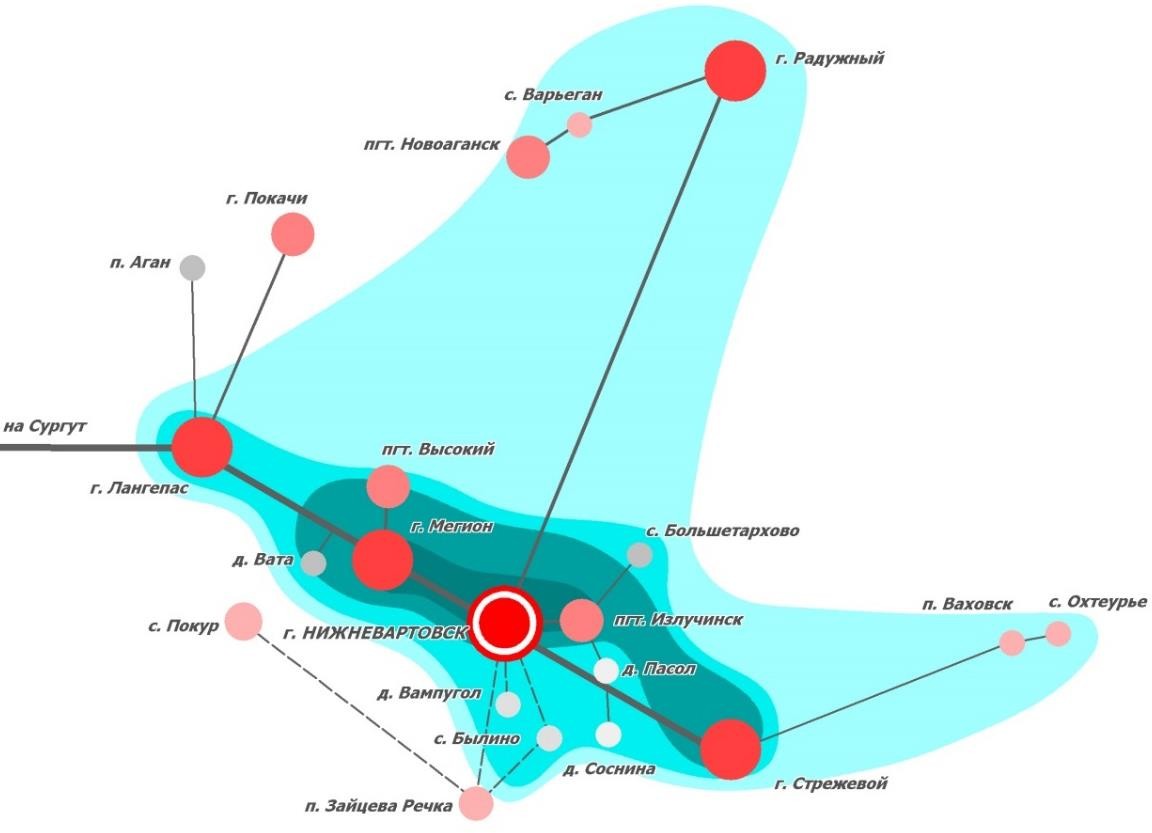 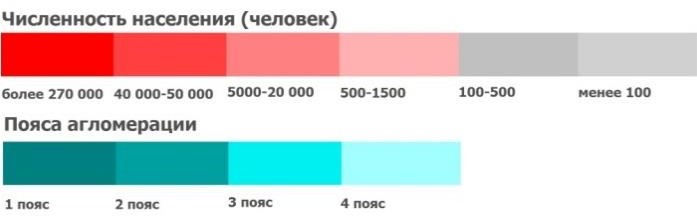 Рисунок А.1 – Пространственная структура Нижневартовской агломерацииТаблица Х– Характеристика Нижневартовской агломерацииПриложение Б к местным нормативам градостроительного проектированиягорода НижневартовскаРАСЧЕТНЫЕ ПОКАЗАТЕЛИ МИНИМАЛЬНО ДОПУСТИМОГО УРОВНЯ ОБЕСПЕЧЕННОСТИ ДЛЯ ОБЪЕКТОВ АГЛОМЕРАЦИОННОГО (МЕЖМУНИЦИПАЛЬНОГО)	ЗНАЧЕНИЯ,	ОТРАЖАЮЩИЕ ДОПОЛНИТЕЛЬНУ НАГРУЗКУ НА ОБЪЕКТЫ С УЧЕТОМ ПОЛЬЗОВАНИЯ НАСЕЛЕНИЕМ АГЛОМЕРАЦИИТаблица Х– Расчетные показатели минимально допустимого уровня обеспеченности для объектов агломерационного (межмуниципального) значенияПриложение 1 к местным нормативам градостроительного проектированиягорода НижневартовскаПоказатели муниципальной статистики, характеризующие состояние экономики и социальной сферы города Нижневартовска за 2021 годПлатные услуги населениюРозничная торговля и общественное питаниеСпортПредприятия по переработке отходовТерриторияКоммунальная сфераКоллективные средства размещенияНаселениеОбразованиеСтроительство жильяПоказатели для оценки эффективности деятельности органов местного самоуправления городских округовПриложение 2 к местным нормативам градостроительного проектированиягорода НижневартовскаПеречень видов объектов местного значения городского округа, подлежащих нормированиюПриложение 3 к местным нормативам градостроительного проектированиягорода НижневартовскаПеречень сокращений и обозначенийПриложение 4 к местным нормативам градостроительного проектированиягорода НижневартовскаПеречень использованных нормативных правовых актов и иных документовФедеральные законыГрадостроительный кодекс Российской Федерации от 29.12.2004 № 190-ФЗ. Земельный кодекс Российской Федерации от 25.10.2001 № 136-ФЗ. Жилищный кодекс Российской Федерации от 29.12. 2004 № 188-ФЗ. Водный кодекс Российской Федерации от 03.06.2006 № 74-ФЗ.Лесной кодекс Российской Федерации от 04.12.2006 № 200-ФЗ.Федеральный закон от 31.03.1999 № 69-ФЗ «О газоснабжении в Российской Федерации». Федеральный закон от 27.12.2002 № 184-ФЗ «О техническом регулировании» Федеральный закон от 26.03.2003 № 35-ФЗ «Об электроэнергетике».Федеральный закон от 06.10.2003 № 131-ФЗ «Об общих принципах организации местного самоуправления в Российской Федерации».Федеральный закон от 22.10.2004 № 125-ФЗ «Об архивном деле в Российской Федерации».Федеральный закон от 24.07.2007 № 221-ФЗ «О кадастровой деятельности».Федеральный закон от 30.12.2009 № 384-ФЗ «Технический регламент о безопасности зданий и сооружений».Иные нормативные правовые акты Российской ФедерацииПостановлением Правительства Российской Федерации от 26.12.2017 № 1642 «Об утверждении государственной программы Российской Федерации «Развитие образования».Постановление Правительства Российской Федерации от 15.09.2020 № 1429 «Об утверждении Правил территориального распределения отделений почтовой связи акционерного общества «Почта России».Постановление Правительства Российской Федерации от 28.05.2021 № 815 «Об утверждении перечня национальных стандартов и сводов правил (частей таких стандартов и сводов правил), в результате применения которых на обязательной основе обеспечивается соблюдение требований Федерального закона «Технический регламент о безопасности зданий и сооружений» и о признании утратившим силу постановления Правительства Российской Федерации от 04.07.2020 №985».Письмо Роспотребнадзора от 29.12.2012 № 01/15199-12-23 «Об использовании помещений для занятия спортом и физкультурой образовательных учреждений».Письмо Министерства образования и науки Российской Федерации от 04.05.2016 № АК- 950/02 «О методических рекомендациях содержащее «Методические рекомендации по развитию сети образовательных организаций и обеспеченности населения услугами таких организаций, включающие требования по размещению организаций сферы образования, в том числе в сельской местности, исходя из норм действующего законодательства Российской Федерации, с учетом возрастного состава и плотности населения, транспортной инфраструктуры и других факторов, влияющих на доступность и обеспеченность населения услугами сферы образования».Приказ Федерального агентства по делам молодежи от 13.05.2016 № 167 «Об утверждении Методических рекомендаций по организации работы органов исполнительной власти субъектов Российской Федерации и местного самоуправления, реализующих государственную молодежную политику».Приказ Минэкономразвития   России   от   27.05.2016   №   322   «Об   утвержденииМетодических рекомендаций по созданию и организации деятельности многофункциональных центров предоставления государственных и муниципальных услуг».Распоряжение Министерства транспорта Российской Федерации от 31.01.2017 № НА-19- р «Об утверждении социального стандарта транспортного обслуживания населения при осуществлении перевозок пассажиров и багажа автомобильным транспортом и городским наземным электрическим транспортом».Приказ Министерства строительства и жилищно-коммунального хозяйства Российской Федерации от 13.04.2017 № 711/пр «Об утверждении методических рекомендаций для подготовки правил благоустройства территорий поселений, городских округов, внутригородских районов».Приказ Министерства образования и науки Российской Федерации от 13.07.2017 № 656«Об утверждении примерных положений об организациях отдыха детей и их оздоровления».Распоряжение Министерства культуры Российской Федерации от 02.08.2017 № Р-965 «О введении в действие методических рекомендаций субъектам Российской Федерации и органам местного самоуправления по развитию сети организаций культуры и обеспеченности населения услугами организаций культуры».Приказ Министерства спорта Российской Федерации от 21.03.2018 № 244 «Об утверждении методических рекомендаций о применении нормативов и норм при определении потребности субъектов Российской Федерации в объектах физической культуры и спорта».Приказ Министерства экономического развития Российской Федерации от 15.02.2021№ 71 «Об утверждении методических рекомендаций по подготовке нормативов градостроительного проектирования, утвержденные».Приказ Министерства спорта Российской Федерации от 19.08.2021 № 649 «О рекомендованных нормативах и нормах обеспеченности населения объектами спортивной инфраструктуры».Нормативные правовые акты Ханты-Мансийского автономного округа – ЮгрыУстав (Основной закон) Ханты-Мансийского автономного округа - Югры от 26.04.1995№4-оз (принят Думой Ханты-Мансийского автономного округа 26.04.1995).Закон Ханты-Мансийского автономного округа Югры от 25.11.2004 № 63-оз «О статусе и границах муниципальных образований Ханты-Мансийского автономного округа – Югры».Закон Ханты-Мансийского автономного округа - Югры от 25.11.2004 № 63-оз «О статусе и границах муниципальных образований Ханты-Мансийского автономного округа – Югры».Закон Ханты-Мансийского автономного округа – Югры от 06.07.2005 № 57-оз«О регулировании отдельных жилищных отношений в Ханты-Мансийском автономном округе – Югре».Закон Ханты-Мансийского автономного округа - Югры от 29.06.2006 года № 64-оз«О регулировании отдельных отношений в области сохранения, использования, популяризации и государственной охраны объектов культурного наследия».Закон   Ханты-Мансийского   автономного   округа   Югры   от   18.04.2007   № 39-оз«О градостроительной деятельности на территории Ханты-Мансийского автономного округаЮгры».Постановление Правительства Ханты-Мансийского автономного округа - Югры от 15.05.2010 № 124-п «О нормативах минимального обеспечения молодежи учреждениями по месту жительства».Постановление Правительства Ханты-Мансийского автономного округа - Югры от 03.06.2011 № 191-п «О концепции обращения с отходами производства и потребления в Ханты- Мансийском автономном округе - Югре на период до 2030 года».Постановление Правительства Ханты-Мансийского автономного округа - Югры от 11.07.2014 № 259-п «Об утверждении номенклатуры организаций (отделений) социального обслуживания в Ханты-Мансийском автономном округе - Югре».Постановление Правительства Ханты-Мансийского автономного округа - Югры от 26.12.2014 № 506-п «Об утверждении Схемы территориального планирования Ханты- Мансийского автономного округа – Югры».Постановление Правительства Ханты-Мансийского автономного округа – Югры от 02.02.2018 № 23-п «О нормативах потребления коммунальных услуг по газоснабжению при отсутствии приборов учета в Ханты-Мансийском автономном округе – Югре и признании утратившими силу некоторых постановлений Правительства Ханты-Мансийского автономного округа – Югры».Постановление Правительства Ханты-Мансийского автономного округа - Югры от 02.02.2018 № 24-п «О нормативах потребления коммунальных услуг и нормативах потребления коммунальных ресурсов по электроснабжению при отсутствии приборов учета в целях содержания общего имущества в многоквартирных домах в Ханты-Мансийском автономном округе - Югре и признании утратившими силу некоторых постановлений Правительства Ханты-Мансийского автономного округа - Югры».Постановление Правительства Ханты- Мансийского автономного округа - Югры от 05.10.2018 № 338-п «О государственной программе Ханты-Мансийского автономного округаЮгры «Развитие образования».Постановление Правительства Ханты-мансийского автономного округа - Югры от 05.10.2018 № 342-п «О государственной программе Ханты-Мансийского автономного округаЮгры «Развитие физической культуры и спорта».Постановление Правительства Ханты-Мансийского автономного округа - Югры от 05.10.2018 № 346-п «О государственной программе Ханты-Мансийского автономного округаЮгры «Развитие жилищной сферы».Постановление Правительства Ханты-Мансийского автономного округа - Югры от29.12.2014 № 534-п «Об утверждении	региональных	нормативов	градостроительногопроектирования Ханты-Мансийского автономного округа – Югры».Распоряжение Правительства Ханты-Мансийского автономного округа - Югры от 09.02.2013 № 45-рп «О плане мероприятий («дорожной карте») «Изменения в отраслях социальной сферы, направленные на повышение эффективности образования и науки в Ханты-Мансийском автономном округе - Югре».Распоряжение Правительства Ханты-Мансийского автономного округа - Югры от 22.03.2013 № 101-рп «О Стратегии социально-экономического развития Ханты-Мансийского автономного округа - Югры до 2030 года».Распоряжение Правительства Ханты-Мансийского автономного округа - Югры от 21.10.2016 № 559-рп «О Территориальной схеме обращения с отходами в Ханты-Мансийском автономном округе - Югре и признании утратившими силу некоторых распоряжений Правительства Ханты-Мансийского автономного округа - Югры».Приказ Департамента гражданской защиты населения Ханты-Мансийского автономного округа - Югры от 28.02.2013 № 2-нп «Об утверждении примерных расчетов штатной численности, нормативов положенности личного состава пожарных частей, пожарных команд и порядка определения вида подразделений и техники противопожарной службы Ханты-Мансийского автономного округа - Югры».Муниципальные правовые актыУстав города НижневартовскаРешение Думы города Нижневартовска от 25.05.2018 № 349 «О Стратегии социально- экономического развития города Нижневартовска до 2030 года».Решение Думы города Нижневартовска от 21.06.2019 № 509 «О местных нормативах градостроительного проектирования города Нижневартовска».Решение Думы города Нижневартовска от 24.12.2019 № 563 «О генеральном плане города Нижневартовска».Решение Думы города Нижневартовска от 22.01.2020 № 565 «О Правилах землепользования и застройки на территории города Нижневартовска».Решением Думы города Нижневартовска от 18.09.2020 № 667 «О Правилах благоустройства территории города Нижневартовска».Постановление администрации города Нижневартовска 30.09.2010 №1139 «Об утверждении муниципальной программы «Энергосбережение и повышение энергетической эффективности в муниципальном образовании город Нижневартовск».Постановление администрации города Нижневартовска от 17.09.2014 №1858 «Об утверждении муниципальной программы «Развитие образования города Нижневартовска».Постановление администрации города от 30.09.2014 №1949 «Об утверждении муниципальной программы «Доступная среда в городе Нижневартовске».Постановление администрации города Нижневартовска от 23.07.2015 №1378 «Об утверждении муниципальной программы «Оздоровление экологической обстановки в городе Нижневартовске в 2018 - 2025 годах и на период до 2030 года».Постановление администрации города Нижневартовска от 10.08.2015 №1501 «Об утверждении муниципальной программы «Укрепление пожарной безопасности, защита населения и территории города Нижневартовска от чрезвычайных ситуаций природного и техногенного характера, мероприятия по гражданской обороне и обеспечению безопасности людей на водных объектах».Постановление администрации города Нижневартовска от 09.10.2015 №1826 «Об утверждении муниципальной программы «Развитие агропромышленного комплекса на территории города Нижневартовска»Постановление администрации города Нижневартовска от 15.12.2015 №2252 «Об утверждении муниципальной программы «Развитие жилищно-коммунального хозяйства города Нижневартовска».Постановление администрации города Нижневартовска от 17.12.2015 №2269 «Об утверждении муниципальной программы «Содержание дорожного хозяйства, организация транспортного обслуживания и благоустройство территории города Нижневартовска».Постановление администрации города Нижневартовска от 18.08.2016 № 1214 «Об утверждении муниципальной программы «Обеспечение доступным и комфортным жильем жителей города Нижневартовска».Постановление администрации города от 02.10.2017 №1474 «Об утверждении муниципальной программы «Формирование современной городской среды в муниципальном образовании город Нижневартовск».Постановление администрации города Нижневартовска от 22.01.2018 № 65. «Об утверждении порядка накопления твердых коммунальных отходов (в том числе их раздельного накопления) на территории города Нижневартовска».Постановление администрации города Нижневартовска от 28.06.2018 № 907 «Об утверждении Генеральной схемы санитарной очистки территории города Нижневартовска».Постановление администрации города Нижневартовска от 27.08.2018 № 1167 «Об утверждении муниципальной программы «Развитие социальной сферы города Нижневартовска».Постановление администрации города Нижневартовска от 01.10.2019 №824 «Об утверждении муниципальной программы «Развитие градостроительной деятельности и жилищного строительства в городе Нижневартовске».Распоряжение администрации города Нижневартовска от 08.11.2018 № 1508-р «О прогнозе социально-экономического развития города Нижневартовска до 2030 года».Распоряжение администрации города Нижневартовска от 08.05.2019 № 524-р «Об утверждении перечня автомобильных дорог общего пользования местного значения, находящихся в собственности муниципального образования город Нижневартовск, и присвоении идентификационных номеров автомобильным дорогам».Своды правил по проектированию и строительству (СП). Санитарные нормы и правила (СанПиН).СП 42.13330.2016 Градостроительство. Планировка и застройка городских и сельских поселений. Актуализированная редакция СНиП 2.07.01-89*.СП 116.13330.2012 Инженерная защита территорий, зданий и сооружений от опасных геологических процессов. Основные положения. Актуализированная редакция СНиП 22-02- 2003.СП 88.13330.2014. Защитные сооружения гражданской обороны.СП 11.13130.2009 Места дислокации подразделений пожарной охраны. Порядок и методика определения.СП 32.13330.2018. Канализация. Наружные сети и сооружения.СП 82.13330.2016 Благоустройство территорий. Актуализированная редакция СНиП III- 10-75.СП 104.13330.2016 «Инженерная защита территории от затопления и подтопления.Актуализированная редакция СНиП 2.06.15-85».СП 42-101-2003 «Общие положения по проектированию и строительству газораспределительных систем из металлических и полиэтиленовых труб».СП 476.1325800.2020 «Территории городских и сельских поселений. Правила планировки, застройки и благоустройства жилых микрорайонов», утвержденный приказом Министерства строительства и жилищно-коммунального хозяйства РФ от 24.01.2020 № 33/пр).СП 131.13330.2020 «Строительная климатология».СанПиН 2.4.1.3049-13 «Санитарно-эпидемиологические требования к устройству, содержанию и организации режима работы дошкольных образовательных организаций».СанПиН 2.1.4.1110-02 «Зоны санитарной охраны источников водоснабжения и водопроводов питьевого назначения».СанПиН 2.1.6.1032-01 «Гигиенические требования к обеспечению качества атмосферного воздуха населенных мест».СанПиН 2.1.8/2.2.4.1190-03 «Гигиенические требования к размещению и эксплуатации средств сухопутной подвижной радиосвязи».СанПиН 2.2.1/2.1.1.1200-03 «Санитарно-защитные зоны и санитарная классификация предприятий, сооружений и иных объектов».СанПиН 2.1.8/2.2.4.1383-03 «Гигиенические требования к размещению и эксплуатации передающих радиотехнических объектов».СанПиН 2.1.3684-21 «Санитарно-эпидемиологические требования к содержанию территорий городских и сельских поселений, к водным объектам, питьевой воде и питьевому водоснабжению населения, атмосферному воздуху, почвам, жилым помещениям, эксплуатации производственных, общественных помещений, организации и проведению санитарно-противоэпидемических (профилактических) мероприятий».ВСН 14278 тм-т1. «Нормы отвода земель для электрических сетей напряжением 0,38-750кВ».Иные документыГОСТ 17.1.5.02-80 «Охрана природы. Гидросфера. Гигиенические требования к зонамрекреации водных объектов».Базовые нормы организации сети и ресурсного обеспечения общедоступных библиотек муниципальных образований, принятые на XII Ежегодной сессии Конференции Российской библиотечной ассоциации 16.05.2007.Интернет-источникиФедеральная государственная информационная система территориального планирования – http://fgis.economy.gov.ru.Федеральная служба государственной статистики – http://gks.ru.Сайт Правительства Ханты-Мансийского автономного округа - Югры – https://gov.admhmao.ru.Официальный сайт органов местного самоуправления города Нижневартовска – https://www.n-vartovsk.ruНаименование вида объектаНаименование нормируемого расчетного показателя, единицаизмеренияЗначение расчетного показателяАвтомобильные дороги местного значения вграницах городского округаРасчетное количество индивидуальных легковыхавтомобилей на расчетный срок, автомобилей на 1000 человек400Наименование вида объектаНаименование нормируемого расчетного показателя, единицаизмеренияЗначение расчетного показателяМеста постоянного хранения индивидуального автотранспорта при размещении объектов капитального строительства жилого назначения (за исключением индивидуальной жилой застройки)Общая обеспеченность местами постоянного хранения для объектов капитального строительства жилого назначения, мест1 на 50 кв. м общей площади жилых помещений многоквартирного дома жилья массового класса;1 на 45 кв. м общей площади жилых помещений многоквартирного дома повышенной комфортностиМеста постоянного хранения индивидуального автотранспорта при размещении объектов капитального строительства жилого назначения (за исключением индивидуальной жилой застройки)Общая обеспеченность местами постоянного хранения для многоквартирного дома специализированного типа,мест1 на 100 кв. м общей площади жилых помещений многоквартирного дома специализированного типаВелосипедные дорожкиПлотность велосипедных дорожек в границах населенного пункта,км на 1 кв. км0,3ПримечанияРасчетное количество стояночных мест для объектов жилищного строительства в границах земельного участка следует определять в зависимости от наличия или планируемых паркингов в границах планировочного элемента (квартала или микрорайона).Размещение мест постоянного хранения индивидуального автотранспорта в границах земельного участка допускается в подземных и многоуровневых пристроенных автостоянках.В общую обеспеченность местами постоянного хранения включены места временного хранения автотранспорта (гостевые стоянки). Расчетное количество мест временного хранения автотранспорта составляет 20% от общей обеспеченности местами постоянного хранения.ПримечанияРасчетное количество стояночных мест для объектов жилищного строительства в границах земельного участка следует определять в зависимости от наличия или планируемых паркингов в границах планировочного элемента (квартала или микрорайона).Размещение мест постоянного хранения индивидуального автотранспорта в границах земельного участка допускается в подземных и многоуровневых пристроенных автостоянках.В общую обеспеченность местами постоянного хранения включены места временного хранения автотранспорта (гостевые стоянки). Расчетное количество мест временного хранения автотранспорта составляет 20% от общей обеспеченности местами постоянного хранения.ПримечанияРасчетное количество стояночных мест для объектов жилищного строительства в границах земельного участка следует определять в зависимости от наличия или планируемых паркингов в границах планировочного элемента (квартала или микрорайона).Размещение мест постоянного хранения индивидуального автотранспорта в границах земельного участка допускается в подземных и многоуровневых пристроенных автостоянках.В общую обеспеченность местами постоянного хранения включены места временного хранения автотранспорта (гостевые стоянки). Расчетное количество мест временного хранения автотранспорта составляет 20% от общей обеспеченности местами постоянного хранения.Наименование объектаРасчетная единицаЗначение расчетного показателя обеспеченности местами временного хранения легковых автомобилей, мест нарасчетную единицуДошкольные образовательныеорганизации100 мест4Общеобразовательные организации100 мест2Организации дополнительногообразования100 мест2Организации, реализующиепрограммы профессионального и высшего образования100 студентовочной формы обучения5Объекты культурно-досугового (клубного) типа. Зрелищныеорганизации100 мест10Объекты культурно-просветительного назначения100 кв. м площадипомещений здания1Спортивные сооружения с единовременной пропускнойспособностью более 100 человек100единовременных посетителей7Спортивные здания и сооружения с трибунами вместимостью более 500зрителей100 мест на трибунах9Дома отдыха и санатории, санатории-профилактории, базы отдыха предприятий и туристские базы, базы кратковременногоотдыха100 отдыхающих10Парки культуры и отдыха. Тематические парки.Благоустроенные пляжи, места массовой околоводной рекреации1 га территории парка4Кладбища1 га территориикладбища0,6Гостиницы100 отдыхающих8Предприятия общественногопитания50 кв. м площадипомещений здания4Предприятия коммунально-бытового обслуживания100 кв. м площадипомещений здания4Торговые и торгово- развлекательные объекты до 200 кв.м общей площади100 кв. м площади помещений здания4Торговые и торгово- развлекательные объекты более 200кв. м общей площади100 кв. м площади помещений здания3Лечебно-профилактические медицинские организации, оказывающие медицинскуюпомощь в стационарных условиях100 коек10Лечебно-профилактические медицинские организации, оказывающие медицинскуюпомощь в амбулаторных условиях100 посещений10Административные и офисные объекты и иные объекты безконкретного функционального назначения100 кв. м площади помещений здания2Объекты производственного и коммунального назначения100 человек работающих в двухсмежных сменах8Примечания:Количество мест временного хранения легковых автомобилей суммируется для помещений или территорий различного назначения, расположенных в объекте капитального строительства или территории, для которой производится расчет.При размещении объектов нежилого назначения в первых этажах жилых домов допускается предусматривать 60 % мест временного хранения, предназначенных дляПримечания:Количество мест временного хранения легковых автомобилей суммируется для помещений или территорий различного назначения, расположенных в объекте капитального строительства или территории, для которой производится расчет.При размещении объектов нежилого назначения в первых этажах жилых домов допускается предусматривать 60 % мест временного хранения, предназначенных дляПримечания:Количество мест временного хранения легковых автомобилей суммируется для помещений или территорий различного назначения, расположенных в объекте капитального строительства или территории, для которой производится расчет.При размещении объектов нежилого назначения в первых этажах жилых домов допускается предусматривать 60 % мест временного хранения, предназначенных дляНаименованиевида объектаНаименование расчетногопоказателя, единица измеренияЗначение расчетного показателяЗначение расчетного показателяЗначение расчетного показателяЗначение расчетного показателяЗначение расчетного показателяЗначение расчетного показателяЗначение расчетного показателяОбъекты в области электро-, тепло-, газо- иводоснабжения населения, водоотведенияУдельная расчетная коммунально-бытоваяэлектрическая нагрузка, кВт на 1 человека [1]Без стационарных электроплитБез стационарных электроплитБез стационарных электроплитСо стационарными электрическими плитамиСо стационарными электрическими плитамиСо стационарными электрическими плитамиСо стационарными электрическими плитамиОбъекты в области электро-, тепло-, газо- иводоснабжения населения, водоотведенияУдельная расчетная коммунально-бытоваяэлектрическая нагрузка, кВт на 1 человека [1]0,480,480,480,570,570,570,57Объекты в области электро-, тепло-, газо- иводоснабжения населения, водоотведенияРасстояние от границы земельного участка до точки подключения к распределительным сетям электроснабжения, мНе более 10 м.В случае наличия инвестиционной программы у энергоснабжающей организации минимальное расстояние до точки подключения рассчитывается в соответствии с утвержденной инвестиционной программой для конкретной территории.Примечание: данный норматив распространяется для земельных участков земель населенных пунктов, находящихся в государственной и муниципальной собственности, предоставляемых бесплатно в собственность граждан, отнесенных к категориям, указанным в пунктах 1, 2 статьи 7.4 Закона Ханты-Мансийского автономного округа – Югры от06.07.2005 № 57-оз «О регулировании отдельных жилищных отношений в Ханты- Мансийском автономном округе – Югре», для строительства индивидуальных жилых домовНе более 10 м.В случае наличия инвестиционной программы у энергоснабжающей организации минимальное расстояние до точки подключения рассчитывается в соответствии с утвержденной инвестиционной программой для конкретной территории.Примечание: данный норматив распространяется для земельных участков земель населенных пунктов, находящихся в государственной и муниципальной собственности, предоставляемых бесплатно в собственность граждан, отнесенных к категориям, указанным в пунктах 1, 2 статьи 7.4 Закона Ханты-Мансийского автономного округа – Югры от06.07.2005 № 57-оз «О регулировании отдельных жилищных отношений в Ханты- Мансийском автономном округе – Югре», для строительства индивидуальных жилых домовНе более 10 м.В случае наличия инвестиционной программы у энергоснабжающей организации минимальное расстояние до точки подключения рассчитывается в соответствии с утвержденной инвестиционной программой для конкретной территории.Примечание: данный норматив распространяется для земельных участков земель населенных пунктов, находящихся в государственной и муниципальной собственности, предоставляемых бесплатно в собственность граждан, отнесенных к категориям, указанным в пунктах 1, 2 статьи 7.4 Закона Ханты-Мансийского автономного округа – Югры от06.07.2005 № 57-оз «О регулировании отдельных жилищных отношений в Ханты- Мансийском автономном округе – Югре», для строительства индивидуальных жилых домовНе более 10 м.В случае наличия инвестиционной программы у энергоснабжающей организации минимальное расстояние до точки подключения рассчитывается в соответствии с утвержденной инвестиционной программой для конкретной территории.Примечание: данный норматив распространяется для земельных участков земель населенных пунктов, находящихся в государственной и муниципальной собственности, предоставляемых бесплатно в собственность граждан, отнесенных к категориям, указанным в пунктах 1, 2 статьи 7.4 Закона Ханты-Мансийского автономного округа – Югры от06.07.2005 № 57-оз «О регулировании отдельных жилищных отношений в Ханты- Мансийском автономном округе – Югре», для строительства индивидуальных жилых домовНе более 10 м.В случае наличия инвестиционной программы у энергоснабжающей организации минимальное расстояние до точки подключения рассчитывается в соответствии с утвержденной инвестиционной программой для конкретной территории.Примечание: данный норматив распространяется для земельных участков земель населенных пунктов, находящихся в государственной и муниципальной собственности, предоставляемых бесплатно в собственность граждан, отнесенных к категориям, указанным в пунктах 1, 2 статьи 7.4 Закона Ханты-Мансийского автономного округа – Югры от06.07.2005 № 57-оз «О регулировании отдельных жилищных отношений в Ханты- Мансийском автономном округе – Югре», для строительства индивидуальных жилых домовНе более 10 м.В случае наличия инвестиционной программы у энергоснабжающей организации минимальное расстояние до точки подключения рассчитывается в соответствии с утвержденной инвестиционной программой для конкретной территории.Примечание: данный норматив распространяется для земельных участков земель населенных пунктов, находящихся в государственной и муниципальной собственности, предоставляемых бесплатно в собственность граждан, отнесенных к категориям, указанным в пунктах 1, 2 статьи 7.4 Закона Ханты-Мансийского автономного округа – Югры от06.07.2005 № 57-оз «О регулировании отдельных жилищных отношений в Ханты- Мансийском автономном округе – Югре», для строительства индивидуальных жилых домовНе более 10 м.В случае наличия инвестиционной программы у энергоснабжающей организации минимальное расстояние до точки подключения рассчитывается в соответствии с утвержденной инвестиционной программой для конкретной территории.Примечание: данный норматив распространяется для земельных участков земель населенных пунктов, находящихся в государственной и муниципальной собственности, предоставляемых бесплатно в собственность граждан, отнесенных к категориям, указанным в пунктах 1, 2 статьи 7.4 Закона Ханты-Мансийского автономного округа – Югры от06.07.2005 № 57-оз «О регулировании отдельных жилищных отношений в Ханты- Мансийском автономном округе – Югре», для строительства индивидуальных жилых домовОбъекты в области электро-, тепло-, газо- иводоснабжения населения, водоотведенияУдельное среднесуточное водопотребление (за год),л/сут на 1 человека150150150150150150150Объекты в области электро-, тепло-, газо- иводоснабжения населения, водоотведенияУдельное среднесуточное водоотведение (за год), л/сут на 1 человекаРавно удельному среднесуточному водопотреблениюРавно удельному среднесуточному водопотреблениюРавно удельному среднесуточному водопотреблениюРавно удельному среднесуточному водопотреблениюРавно удельному среднесуточному водопотреблениюРавно удельному среднесуточному водопотреблениюРавно удельному среднесуточному водопотреблениюОбъекты в области электро-, тепло-, газо- иводоснабжения населения, водоотведенияУдельные расходы тепла на отопление жилых зданий, ккал/ч на 1 кв. м общей площади здания по этажности [1]ЭтажностьЭтажностьЭтажностьЭтажностьЭтажностьЭтажностьЭтажностьОбъекты в области электро-, тепло-, газо- иводоснабжения населения, водоотведенияУдельные расходы тепла на отопление жилых зданий, ккал/ч на 1 кв. м общей площади здания по этажности [1]1234, 56, 78, 910 ивышеОбъекты в области электро-, тепло-, газо- иводоснабжения населения, водоотведенияУдельные расходы тепла на отопление жилых зданий, ккал/ч на 1 кв. м общей площади здания по этажности [1]77,061,755,453,550,147,544,8Удельные расходы тепла на отопление административных и общественных зданий, ккал/ч на 1 кв. м общей площади здания по этажности [1]ЭтажностьЭтажностьЭтажностьЭтажностьЭтажностьЭтажностьЭтажностьЭтажностьЭтажностьЭтажностьЭтажностьУдельные расходы тепла на отопление административных и общественных зданий, ккал/ч на 1 кв. м общей площади здания по этажности [1]112334, 54, 56, 78, 98, 910 ивышеУдельные расходы тепла на отопление административных и общественных зданий, ккал/ч на 1 кв. м общей площади здания по этажности [1]75,375,371,269,069,056,556,550,246,146,141,9Удельная величина тепловой энергии на нагрев горячей водыпотребителями, ккал/ч на 1 кв. м общей площади здания17,817,817,817,817,817,817,817,817,817,817,8Удельный расход природного газа для различных коммунальных нужд, куб.м/ч на 1 человекаЧисло жителей, снабжаемых газом,тыс. челПри наличии газовой плиты и централизованного горячего водоснабженияПри наличии газовой плиты и централизованного горячего водоснабженияПри наличии газовой плиты и централизованного горячего водоснабженияПри наличии газовой плиты и горячем водоснабжении от газовыхводонагревателейПри наличии газовой плиты и горячем водоснабжении от газовыхводонагревателейПри отсутствии газовой плиты и горячем водоснабжении от газовыхводонагревателейПри отсутствии газовой плиты и горячем водоснабжении от газовыхводонагревателейПри отсутствии газовой плиты и горячем водоснабжении от газовыхводонагревателейПри наличии газовой плиты и отсутствии всяких видов горячеговодоснабженияПри наличии газовой плиты и отсутствии всяких видов горячеговодоснабженияУдельный расход природного газа для различных коммунальных нужд, куб.м/ч на 1 человека10,06730,06730,06730,180,180,11270,11270,11270,10,1Удельный расход природного газа для различных коммунальных нужд, куб.м/ч на 1 человека20,06060,06060,06060,1620,1620,10140,10140,10140,090,09Удельный расход природного газа для различных коммунальных нужд, куб.м/ч на 1 человека30,05910,05910,05910,1580,1580,09890,09890,09890,08780,0878Удельный расход природного газа для различных коммунальных нужд, куб.м/ч на 1 человека50,05770,05770,05770,15430,15430,09660,09660,09660,08570,0857Удельный расход природного газа для различных коммунальных нужд, куб.м/ч на 1 человека100,05510,05510,05510,14730,14730,09220,09220,09220,08180,0818Удельный расход природного газа для различных коммунальных нужд, куб.м/ч на 1 человека200,05270,05270,05270,14090,14090,08820,08820,08820,07830,0783Удельный расход природного газа для различных коммунальных нужд, куб.м/ч на 1 человека300,05050,05050,05050,1350,1350,08450,08450,08450,0750,075Удельный расход природного газа для различных коммунальных нужд, куб.м/ч на 1 человека400,04850,04850,04850,12960,12960,08110,08110,08110,0720,072Удельный расход природного газа для различных коммунальных нужд, куб.м/ч на 1 человека500,04660,04660,04660,12460,12460,0780,0780,0780,06920,0692Удельный расход природного газа для различных коммунальных нужд, куб.м/ч на 1 человека1000,04330,04330,04330,11570,11570,07240,07240,07240,06430,0643Удельный расход сжиженного углеводородного газа для различных коммунальных нужд, кг на 1 человека в месяцПри наличии газовой плиты и централизованного горячего водоснабжения - 6,9.При наличии газовой плиты и горячем водоснабжении от газовых водонагревателей - 16,9. При отсутствии газовой плиты и горячем водоснабжении от газовых водонагревателей - 10,0.При наличии газовой плиты и отсутствии всяких видов горячего водоснабжения - 10,4.При наличии газовой плиты и централизованного горячего водоснабжения - 6,9.При наличии газовой плиты и горячем водоснабжении от газовых водонагревателей - 16,9. При отсутствии газовой плиты и горячем водоснабжении от газовых водонагревателей - 10,0.При наличии газовой плиты и отсутствии всяких видов горячего водоснабжения - 10,4.При наличии газовой плиты и централизованного горячего водоснабжения - 6,9.При наличии газовой плиты и горячем водоснабжении от газовых водонагревателей - 16,9. При отсутствии газовой плиты и горячем водоснабжении от газовых водонагревателей - 10,0.При наличии газовой плиты и отсутствии всяких видов горячего водоснабжения - 10,4.При наличии газовой плиты и централизованного горячего водоснабжения - 6,9.При наличии газовой плиты и горячем водоснабжении от газовых водонагревателей - 16,9. При отсутствии газовой плиты и горячем водоснабжении от газовых водонагревателей - 10,0.При наличии газовой плиты и отсутствии всяких видов горячего водоснабжения - 10,4.При наличии газовой плиты и централизованного горячего водоснабжения - 6,9.При наличии газовой плиты и горячем водоснабжении от газовых водонагревателей - 16,9. При отсутствии газовой плиты и горячем водоснабжении от газовых водонагревателей - 10,0.При наличии газовой плиты и отсутствии всяких видов горячего водоснабжения - 10,4.При наличии газовой плиты и централизованного горячего водоснабжения - 6,9.При наличии газовой плиты и горячем водоснабжении от газовых водонагревателей - 16,9. При отсутствии газовой плиты и горячем водоснабжении от газовых водонагревателей - 10,0.При наличии газовой плиты и отсутствии всяких видов горячего водоснабжения - 10,4.При наличии газовой плиты и централизованного горячего водоснабжения - 6,9.При наличии газовой плиты и горячем водоснабжении от газовых водонагревателей - 16,9. При отсутствии газовой плиты и горячем водоснабжении от газовых водонагревателей - 10,0.При наличии газовой плиты и отсутствии всяких видов горячего водоснабжения - 10,4.При наличии газовой плиты и централизованного горячего водоснабжения - 6,9.При наличии газовой плиты и горячем водоснабжении от газовых водонагревателей - 16,9. При отсутствии газовой плиты и горячем водоснабжении от газовых водонагревателей - 10,0.При наличии газовой плиты и отсутствии всяких видов горячего водоснабжения - 10,4.При наличии газовой плиты и централизованного горячего водоснабжения - 6,9.При наличии газовой плиты и горячем водоснабжении от газовых водонагревателей - 16,9. При отсутствии газовой плиты и горячем водоснабжении от газовых водонагревателей - 10,0.При наличии газовой плиты и отсутствии всяких видов горячего водоснабжения - 10,4.При наличии газовой плиты и централизованного горячего водоснабжения - 6,9.При наличии газовой плиты и горячем водоснабжении от газовых водонагревателей - 16,9. При отсутствии газовой плиты и горячем водоснабжении от газовых водонагревателей - 10,0.При наличии газовой плиты и отсутствии всяких видов горячего водоснабжения - 10,4.При наличии газовой плиты и централизованного горячего водоснабжения - 6,9.При наличии газовой плиты и горячем водоснабжении от газовых водонагревателей - 16,9. При отсутствии газовой плиты и горячем водоснабжении от газовых водонагревателей - 10,0.При наличии газовой плиты и отсутствии всяких видов горячего водоснабжения - 10,4.Примечания:1. Расчетный показатель учитывает нагрузку жилых и общественных зданий, коммунально-бытовых объектов (за исключениемПримечания:1. Расчетный показатель учитывает нагрузку жилых и общественных зданий, коммунально-бытовых объектов (за исключениемПримечания:1. Расчетный показатель учитывает нагрузку жилых и общественных зданий, коммунально-бытовых объектов (за исключениемПримечания:1. Расчетный показатель учитывает нагрузку жилых и общественных зданий, коммунально-бытовых объектов (за исключениемПримечания:1. Расчетный показатель учитывает нагрузку жилых и общественных зданий, коммунально-бытовых объектов (за исключениемПримечания:1. Расчетный показатель учитывает нагрузку жилых и общественных зданий, коммунально-бытовых объектов (за исключениемПримечания:1. Расчетный показатель учитывает нагрузку жилых и общественных зданий, коммунально-бытовых объектов (за исключениемПримечания:1. Расчетный показатель учитывает нагрузку жилых и общественных зданий, коммунально-бытовых объектов (за исключениемПримечания:1. Расчетный показатель учитывает нагрузку жилых и общественных зданий, коммунально-бытовых объектов (за исключениемПримечания:1. Расчетный показатель учитывает нагрузку жилых и общественных зданий, коммунально-бытовых объектов (за исключениемПримечания:1. Расчетный показатель учитывает нагрузку жилых и общественных зданий, коммунально-бытовых объектов (за исключениемПримечания:1. Расчетный показатель учитывает нагрузку жилых и общественных зданий, коммунально-бытовых объектов (за исключениемПримечания:1. Расчетный показатель учитывает нагрузку жилых и общественных зданий, коммунально-бытовых объектов (за исключениемНаименование вида объектаНаименование нормируемого расчетного показателя, единица измеренияЗначение расчетного показателяОбъекты спорта, в том числе [1, 2]:Уровень обеспеченности, ЕПС на 1 тыс. человек общей численности населения49Спортивные залыУровень обеспеченности,кв. м площади пола на 1 тыс. человек общей численности населения195Спортивные залыПешеходная доступность, мин15Плоскостныеспортивные сооруженияУровень обеспеченности,кв. м на 1 тыс. человек600Плоскостныеспортивные сооруженияПешеходная доступность, мин10Плавательные бассейныУровень обеспеченности,кв. м зеркала воды на 1 тыс. человек25Плавательные бассейныТранспортная доступность, мин15Крытые спортивные объекты с искусственнымльдомУровень обеспеченности, объект1 на 100 тыс. человекЛыжные базыУровень обеспеченности, объект1 на 100 тыс. человекПримечания:В качестве сетевой единицы необходимо учитывать объекты спорта всех видов и форм собственности.Размещение спортивной инфраструктуры в населенных пунктах муниципальных образований, исходя из численности постоянного населения, необходимо осуществлять с учетом пункта 2 Приложения к приказу Министерства спорта Российской Федерации от 19.08.2021 № 649 «О рекомендованных нормативах и нормах обеспеченности населения объектами спортивной инфраструктуры».Примечания:В качестве сетевой единицы необходимо учитывать объекты спорта всех видов и форм собственности.Размещение спортивной инфраструктуры в населенных пунктах муниципальных образований, исходя из численности постоянного населения, необходимо осуществлять с учетом пункта 2 Приложения к приказу Министерства спорта Российской Федерации от 19.08.2021 № 649 «О рекомендованных нормативах и нормах обеспеченности населения объектами спортивной инфраструктуры».Примечания:В качестве сетевой единицы необходимо учитывать объекты спорта всех видов и форм собственности.Размещение спортивной инфраструктуры в населенных пунктах муниципальных образований, исходя из численности постоянного населения, необходимо осуществлять с учетом пункта 2 Приложения к приказу Министерства спорта Российской Федерации от 19.08.2021 № 649 «О рекомендованных нормативах и нормах обеспеченности населения объектами спортивной инфраструктуры».Наименование вида объектаНаименование нормируемогорасчетного показателя, единица измеренияЗначение расчетного показателяДошкольныеобразовательныеУровень обеспеченности, мест на100 детей в возрасте от 1 года до83,при отсутствии данных поорганизации7 лет [1]демографии следует принимать 70 мест на 1000человекорганизацииРазмер земельного участка, кв. м на 1 место [2]При вместимости дошкольных образовательных организаций:до 100 мест – 40,свыше 100 мест – 35;в комплексе дошкольных образовательных организаций свыше 500 мест– 30.организацииТерриториальная доступностьТранспортная доступность – 10 мин для индивидуальной жилой застройки.Пешеходная доступность – 10 мин для многоквартирной жилой застройкиОбщеобразовательные организацииУровень обеспеченности, мест на 100 детей в возрасте от 7 лет до 18 лет [1]Следует принимать с учетом 100-процентного охвата детей в возрасте от 7 до 15 лет начальным общим и основным общим образованием и до 60 % детей в возрасте от 16 - 18 лет – средним общим образованием при обучении в 1 смену или 96 мест на 100 детей.При отсутствии данных по демографии следует принимать 150 мест на 1000 человекОбщеобразовательные организацииРазмер земельного участка, кв. м на 1 место [3]При вместимости общеобразовательной организации:до 400 – 55;от 401 до 500 мест – 65;от 501 до 600 мест – 55;от 601 до 800 мест – 45;от 801 до 1100 мест – 36;от 1101 до 1500 мест – 23;от 1501 до 2000 мест – 18Общеобразовательные организацииТерриториальная доступностьТранспортная доступность –10 мин для индивидуальной жилой застройки. Пешеходная доступность – 15 мин для многоквартирной жилой застройкиОрганизации дополнительного образования [2]Уровень обеспеченности, мест по программамдополнительного образования в расчете на 100 детей в возрасте от 5 до 18 лет, из них:85Организации дополнительного образования [2]реализуемых на базе общеобразовательных организаций, дошкольныхобразовательных организаций25Организации дополнительного образования [2]Территориальная доступностьТранспортная доступность – 10 мин для индивидуальной жилой застройки.Пешеходная доступность – 15 мин для многоквартирнойжилой застройкиЦентры психолого- педагогической, медицинской исоциальной помощиУровень обеспеченности, один объект на 5 тыс. детей в возрасте до 18 лет1Примечания:Значение расчетного показателя включает в себя число мест в муниципальных образовательных организациях.Размеры земельных участков дошкольных образовательных организаций могут быть уменьшены:а) на 15%, если земельный участок граничит с озелененной территорией общего пользования или находится на территории индивидуальной жилой застройки;б) на 30% в условиях реконструкции застроенных территорий; в) на 40% для климатического подрайона IД.Размеры земельных участков общеобразовательных организаций могут быть уменьшены:а) на 20% в следующих случаях: если земельный участок граничит с озелененной территорией общего пользования или находится на территории индивидуальной жилой застройки; в условиях реконструкции застроенных территорий;б) на 40% для климатического подрайона IД.Порядок определения мощности планируемых к размещению организаций дополнительного образования определяется с учетом сменности организаций дополнительного образованияПримечания:Значение расчетного показателя включает в себя число мест в муниципальных образовательных организациях.Размеры земельных участков дошкольных образовательных организаций могут быть уменьшены:а) на 15%, если земельный участок граничит с озелененной территорией общего пользования или находится на территории индивидуальной жилой застройки;б) на 30% в условиях реконструкции застроенных территорий; в) на 40% для климатического подрайона IД.Размеры земельных участков общеобразовательных организаций могут быть уменьшены:а) на 20% в следующих случаях: если земельный участок граничит с озелененной территорией общего пользования или находится на территории индивидуальной жилой застройки; в условиях реконструкции застроенных территорий;б) на 40% для климатического подрайона IД.Порядок определения мощности планируемых к размещению организаций дополнительного образования определяется с учетом сменности организаций дополнительного образованияПримечания:Значение расчетного показателя включает в себя число мест в муниципальных образовательных организациях.Размеры земельных участков дошкольных образовательных организаций могут быть уменьшены:а) на 15%, если земельный участок граничит с озелененной территорией общего пользования или находится на территории индивидуальной жилой застройки;б) на 30% в условиях реконструкции застроенных территорий; в) на 40% для климатического подрайона IД.Размеры земельных участков общеобразовательных организаций могут быть уменьшены:а) на 20% в следующих случаях: если земельный участок граничит с озелененной территорией общего пользования или находится на территории индивидуальной жилой застройки; в условиях реконструкции застроенных территорий;б) на 40% для климатического подрайона IД.Порядок определения мощности планируемых к размещению организаций дополнительного образования определяется с учетом сменности организаций дополнительного образованияНаименование видаобъектаНаименование нормируемого расчетногопоказателя, единица измеренияЗначение расчетногопоказателяМногофункциональные молодежные центрыУровень обеспеченности, объект нагородской округ1Многофункциональные молодежные центрыРазмер земельного участка, га на объект0,45Подростковые клубыпо месту жительстваУровень обеспеченности, кв. м общейплощади на 1 тыс. человек в возрасте от 750до 18 летПешеходная доступность, минут10Наименование вида объектаНаименование нормируемого расчетного показателя, единицаизмеренияЗначение расчетного показателяОбщедоступныебиблиотеки [1]Уровень обеспеченности,объект1 на 45 тыс. человекДетские библиотеки[2]Уровень обеспеченности,объект на городской округ1Учреждения культуры	клубного типа [3, 4]Уровень обеспеченности,объект1 на 100 тыс. человекУчреждения культуры	клубного типа [3, 4]Размер земельного участка,га на объект5Учреждения культуры	клубного типа [3, 4]Транспортная доступность, минут30МузеиУровень обеспеченности,объект на городской округкраеведческий музей – 1;тематический музей – 1Художественные музейно-выставочные комплексы [7]Уровень обеспеченности, объект на центр агломерации1Культурно- познавательные, культурно- образовательныекомплексы [7]Уровень обеспеченности, объект на центр агломерации1ТеатрыУровень обеспеченности,объект1 на 200 тыс. человекТеатрыУровень обеспеченности,мест на 1 тыс. человек6,4Концертные	залы [5, 6, 8]Уровень обеспеченности,объект на городской округ1Концертные	залы [5, 6, 8]Уровень обеспеченности, мест на 1 тыс. человек [9]6,4Цирковые площадки [7]Уровень обеспеченности,объект на центр агломерации1Цирковые площадки [7]Размер земельного участка, га1Планетарии [7]Уровень обеспеченности,объект на центр агломерации1Парки	культуры	и отдыхаУровень обеспеченности,объект на 30 тыс. человек1Парки	культуры	и отдыхаРазмер земельного участка,га на объект5Парки	культуры	и отдыхаТранспортная доступность, минут30Зоопарки [7]Уровень обеспеченности,объект на центр агломерации1Примечания:В составе общедоступных библиотек рекомендуется размещать детские отделения.В составе учреждений культурно-досугового клубного типа следует размещать объекты для развития местного традиционного народного художественного творчества и промыслов.В составе домов культуры рекомендуется размещать кинозалы.За сетевую единицу принимаются учреждения культуры всех форм собственности: государственной, муниципальной, частной и иной формы собственности.В качестве сетевой единицы концертного зала могут учитываться площадки, отвечающие акустическим стандартам, которые входят в состав иных организаций культуры (филармоний, культурно-досуговых учреждений, специализированных учебных заведений).Примечания:В составе общедоступных библиотек рекомендуется размещать детские отделения.В составе учреждений культурно-досугового клубного типа следует размещать объекты для развития местного традиционного народного художественного творчества и промыслов.В составе домов культуры рекомендуется размещать кинозалы.За сетевую единицу принимаются учреждения культуры всех форм собственности: государственной, муниципальной, частной и иной формы собственности.В качестве сетевой единицы концертного зала могут учитываться площадки, отвечающие акустическим стандартам, которые входят в состав иных организаций культуры (филармоний, культурно-досуговых учреждений, специализированных учебных заведений).Примечания:В составе общедоступных библиотек рекомендуется размещать детские отделения.В составе учреждений культурно-досугового клубного типа следует размещать объекты для развития местного традиционного народного художественного творчества и промыслов.В составе домов культуры рекомендуется размещать кинозалы.За сетевую единицу принимаются учреждения культуры всех форм собственности: государственной, муниципальной, частной и иной формы собственности.В качестве сетевой единицы концертного зала могут учитываться площадки, отвечающие акустическим стандартам, которые входят в состав иных организаций культуры (филармоний, культурно-досуговых учреждений, специализированных учебных заведений).Наименование видаобъектаНаименование нормируемого расчетногопоказателя, единица измеренияЗначение расчетногопоказателяОрганизации отдыха детей и их оздоровления (загородные оздоровительныелагеря)Уровень обеспеченности,мест на 1 тыс. детей в возрасте от 7 до 18 лет4Организации отдыха детей и их оздоровления (загородные оздоровительныелагеря)Размер земельного участкаВ соответствии с СП 42.13330.2016Наименование вида объектаНаименование нормируемого расчетногопоказателя, единица измеренияЗначение расчетного показателяЗначение расчетного показателяКладбища смешанного и традиционного захороненияРазмер земельного участка, га на 1 тыс.человек0,24.Размещение кладбища размером более 40 га не допускается0,24.Размещение кладбища размером более 40 га не допускаетсяКладбища смешанного и традиционного захороненияМинимальные расстояния, мдо жилой застройки, включая отдельные жилые дома; до ландшафтно- рекреационных зон, зон отдыха, санаториев и домов отдыха, территорийсадоводческих товариществпри площади: 10 га и менее – 100;от 10 до 20 га –300:от 20 до 40 га –500.Кладбища для погребения после кремацииМинимальные расстояния, ми коттеджной застройки, коллективных или индивидуальных дачных и садово-огородных участков; спортивных сооружений, детских площадок, общеобразовательных организаций, дошкольных образовательных организаций, лечебно- профилактическихмедицинских организаций100Кладбища для погребения после кремацииРазмер земельного участка, га на 1 тыс.человек0,020,02Наименованиевида объектаНаименование расчетного показателя,единица измеренияЗначение расчетногопоказателяЗначение расчетногопоказателяОбъектыУровень обеспеченности,1616озеленениякв. м на 1 человека [1]общегопользованияРазмер земельного участка объектовпарки5озеленения рекреационногопарки5озеленения рекреационногосады3назначения,сады3назначения,скверы0,5гаскверы0,5газоны массового50кратковременногоотдыхаПлощадь озеленения территорий7070объектов рекреационного назначения,%Число единовременных посетителейдля городских100территории парков, человек на гектарпарковдля парков зон70отдыхаРазмеры зеленых устройств0,10,1декоративного назначения (зимнихсадов), кв. м на посетителяНаименование вида объектаНаименование расчетного показателя, единица измеренияЗначениерасчетного показателяОбъекты жилищного строительства, в томчисле инвестиционные площадкиМинимальный размер территории в зависимости от типа застройки, га на тыс. человек [1]индивидуальная жилая застройка при размере земельного участка:- от 400 до 600 кв. м;- от 600 до 1000 кв. м;- от 1000 до 1200 кв. м;- от 1200 кв. м16254050малоэтажная застройкадомами блокированного типа (1-3 эт.) [2];многоквартирными домами (1-3 эт.)86среднеэтажная застройка (4-8 этажей)3,2многоэтажная застройка (9 и болееэтажей)2,5РП ОМЗ основной части МНГППоложения по обоснованию содержания и значений РП ОМЗ1.2. РП ОМЗ в области автомобильных дорог местного значенияУровень обеспеченности индивидуальными легковыми автомобилями принят с учетом усредненных данных о количестве зарегистрированных автомобилей на территории Ханты- Мансийского автономного округа – Югры. При разработке градостроительной документации города Нижневартовска данный показатель может корректироваться в зависимости от текущего уровня автомобилизации.Общая потребность в местах постоянного хранения для объектов капитального строительства жилого назначения и временного хранения для объектов обслуживания принята исходя из прогнозируемого уровня обеспеченности индивидуальными легковыми автомобилями при условии, что каждый автомобиль обеспечен местом для стоянки. Нормирование данного расчетного показателя на единицу площади позволяет производить расчет унифицировано для объектов различного класса, независимо от сложившейся обеспеченности жилой площади на человека.Важной задачей градостроительной политики должно стать развитие велодорожной инфраструктуры. Реализация этого приоритета направлена на увеличение мобильности населения, на снижение создаваемой автомобильным транспортом экологической нагрузки и дорожной аварийности.Для велодорожной инфраструктуры существенное значение имеют безопасность, прямолинейность и связность маршрутов.Без связности велосипедной целостной инфраструктуры не существует, есть только набор отдельных маршрутов. Кроме внутренней связности велодорожной сети, значение имеет и связность с другими транспортными сетями. Особенное значение имеет связь велотранспортной сети с остановками и пересадочными узлами общественного транспорта.Для города Нижневартовска расчетным показателем развития велодорожной инфраструктуры является плотность велосипедных дорожек в границах города, данный показатель позволит обеспечить равномерную связную сеть на всей территории города. Для повышения безопасности и качества среды по основным улицам требуется строительство выделенных велосипедных дорожек.РП ОМЗ в области в области автомобильных дорог местного значения приняты равными предельным значениям таких объектов в таблиц 17 и 18 пункта 1.4.1 РНГП ХМАО – Югры.1.3. РП ОМЗ в области электро-, тепло-, газо- и водоснабжения населения, водоотведенияРасчетный показатель минимального допустимого уровня обеспеченности объектами местного значения населения муниципальных образований Ханты-Мансийского автономного округа – Югры в области электроснабжения выражен в удельной расчетной коммунально-бытовой электрической нагрузке (кВт/чел) и дифференцирован по наличию или отсутствию стационарных электрических плит.Показатель установлен в соответствии с таблицей 2.4.3 РД 34.20.185-94 «Инструкция по проектированию городских электрических сетей». Актуализированная редакция СНиП 2.07.01- 89*» с учетом постановления Правительства Ханты-Мансийского автономного округа – Югры от 02.02.2018 № 24-п «О нормативах потребления коммунальных услуг и нормативах потребления коммунальных ресурсов по электроснабжению при отсутствии приборов учета в целях содержания общего имущества в многоквартирных домах в Ханты-Мансийском автономном округе– Югре и признании утратившими силу некоторых постановлений правительства Ханты-Мансийского автономного округа – Югры».Установленные значения являются основанием для определения нагрузок на сети и головные объекты.Нормативы потребления газа установлены согласно постановлению Правительства Ханты-Мансийского автономного округа – Югры от 02.02.2018 № 23-п «О нормативах потребления коммунальных услуг по газоснабжению при отсутствии приборов учета в Ханты-Мансийском автономном округе – Югре и признании утратившими силу некоторых постановлений Правительства Ханты-Мансийского автономного округа – Югры». По методике расчета, приведенной в главе 3 СП 42-101-2003«Общие положения по проектированию и строительству газораспределительных систем из металлических и полиэтиленовых труб», удельный расход природного газа для различных коммунальных нужд был пересчитан в виде куб. м на 1 человека в час. Удельный расход сжиженного углеводородного газа для различных коммунальных нужд определен в килограммах на 1 человека в месяц.Расход газа на отопление и горячее водоснабжение определяется на основании теплотехнического расчета с учетом теплоты сгорания газа. Для укрупненных расчетов допускается принимать теплотворную способность газа 8000 ккал/куб. м (1 Гкал тепловой энергии соответствует 125 куб. м газа без учета потерь в тепловых сетях и источниках тепловой энергии).Расчетные показатели минимального допустимого уровня обеспеченности объектами местного значения в области водоснабжения населения, водоотведения выражены в удельных среднесуточных водопотреблении (за год) и водоотведении (за год). В удельных среднесуточных водопотреблении и водоотведении учитывается нагрузка жилых и общественныхзданий, коммунально-бытовых объектов (за исключением промышленности).Удельное среднесуточное водопотребление (за год) установлено 150 л/сут. на человека. Удельное среднесуточное водоотведение          равно	удельному среднесуточному водопотреблению. Установленные значения являются необходимым и достаточным основанием для определения нагрузок на сети и головные объекты.Выбор количества и расчет мощности объектов теплоснабжения выполняются исходя из расчета подключенной к ним нагрузки. Расчетные часовые расходы тепла на отопление жилых, административных и общественных зданий и сооружений рассчитываются согласно разделу 5 СП 50.13330.2012 «СНиП 23- 02-2003 «Тепловая защита зданий» по укрупненным показателям расхода тепла, отнесенным к 1 кв. м общей площади зданий, и СП 131.13330.2020 «Строительная климатология». Величина расхода тепла на вентиляцию для жилой застройки не учитывается, а для административных и общественных зданий в зависимости от назначения составляет от 65% (для общественных зданий) до 120% (для поликлиник и больниц) от нагрузки на отопление. Удельная величина тепловой энергии на нагрев горячей воды потребителями на 1 кв. м общей площади здания рассчитана согласно приложению Г СП 124.13330.2012 «СНиП 41-02-2003 «Тепловые сети». Привыборе мощности объектов централизованного теплоснабжения необходимо учитывать не только нагрузки, но и тепловые потери в сетях, утечки в сетях, потери на собственные нужды котельной и необходимый резерв мощности.Расчетная температура наружного воздуха для расчетных часовых расходов тепла на отопление жилых, административных и общественных зданий и сооружений принята в соответствии с СП 131.13330.2020 «Строительная климатология» для территории г. Нижневартовска – минус 42°С.РП ОМЗ в области электро-, тепло-, газо- и водоснабжения населения, водоотведения приняты равными предельным значениям таких объектов в таблице 19 пункта 1.4.2 РНГП ХМАО– Югры.1.4. РП ОМЗ в области физической культуры и массового спортаК объектам местного значения в области физической культуры и массового спорта, подлежащим нормированию в МНГП, относятся спортивные сооружения всех видов и форм собственности.Данные муниципальной статистики города Нижневартовска по физической культуре и спорту за 2021 год приведены в продолжении 1 к МНГП. Спортивная инфраструктура города представлена 346 спортивными сооружениями, из них 306 в муниципальной собственности. Сеть спортивных сооружений представлена стадионами, плоскостными спортивными сооружениями, спортивными залами, бассейнами и другими сооружениями, включая объекты городской и рекреационной инфраструктур, приспособленными для занятий физической культурой и спортом.Согласно Методическим рекомендациям о применении нормативов и норм при определении потребности в объектахфизической культуры и массового спорта, нормативную потребность субъектов Российской Федерации в объектах физической культуры и спорта рекомендуется определять исходя из единовременной пропускной способности. Таким образом, в МНГП расчетные показатели минимально допустимого уровня обеспеченности объектами местного значения в области физической культуры и массового спорта установлены в ЕПС.Расчетные показатели минимально допустимого уровня обеспеченности спортивными залами, плоскостными спортивными сооружениями, бассейнами, выраженные в удельном количестве квадратных метров на тысячу жителей, установлены на основании фактически сложившейся системы объектов спорта с учетом планов по строительству объектов и прогнозом численности населения.Услуги в области физической культуры и спорта могут предоставляться как в качестве основной функции, так и вспомогательной на базе действующего или планируемого к размещению объекта в т.ч. образовательных организаций.РП ОМЗ в области физической культуры и массового спорта установлены с учетом:анализа общей численности постоянного населения и численности населения в возрасте от 3 до 79 лет включительно и прогнозов их изменения;оценки существующего уровня обеспеченности муниципальных образований объектами местного значения в области физической культуры и массового спорта;стратегии социально-экономического развития города Нижневартовска до 2030 года, утвержденная решением Думы города Нижневартовска от 25.05.2018 № 349;методических рекомендаций о применении нормативов и норм при определении потребности субъектов Российской Федерации в объектах физической культуры и спорта; утвержденных приказом Министерства спорта Российской Федерации от 19.08.2021 № 649.РП ОМЗ в области физической культуры и массового спорта приняты равными предельным значениям таких объектов в таблице 20 пункта 1.4.3 РНГП ХМАО – Югры.1.5. РП ОМЗ в области образованияРасчетные показатели минимально допустимого уровня обеспеченности объектами местного значения городского округа в области образования установлены с учетом:анализа сложившейся демографической ситуации и прогнозов ее изменения, а именно общей численности населения и отдельных возрастных групп: в возрасте от 1 до 7 лет, от 7 до 15 лет, от 16 до 18 лет, от 5 до 18 лет;оценки фактического уровня обеспеченности населения образовательными организациями;анализа негосударственного и частного сектора, предоставляющего услуги населению в области образования;документов стратегического планирования и определенных ими приоритетов и показателей (индикаторов) развития;письма Минобрнауки России от 04.05.2016 № АК-950/02 «О методических рекомендациях» (вместе с «Методическимирекомендациями по развитию сети образовательных организаций и обеспеченности населения услугами таких организаций, включающими требования по размещению организаций сферы образования, в том числе в сельской местности, исходя из норм действующего законодательства Российской Федерации, с учетом возрастного состава и плотности населения, транспортной инфраструктуры и других факторов, влияющих на доступность и обеспеченность населения услугами сферы образования», утвержденными Минобрнауки России 04.05.2016 № АК-15/02вн) (далее – Письмо Минобрнауки России № АК-950/02).В соответствии с письмом Минобрнауки России № АК- 950/02 единицей измерения расчетного показателя минимально допустимого уровня обеспеченности дошкольными образовательными организациями является число мест на 100 детей в возрасте от 0 до 7 лет, общеобразовательными организациями – число мест на 100 детей в возрасте от 7 до 18 лет, организациями дополнительного образования – число мест на 100 детей в возрасте от 5 до 18 лет, дифференцированное по форме предоставления программ дополнительного образования (на базе дошкольных образовательных и общеобразовательных организаций или на базе организаций дополнительного образования).Расчетный показатель минимально допустимого уровня обеспеченности дошкольными образовательными организациями выражен в виде охвата детей соответствующей возрастной категории услугами образовательных организаций с учетом значений целевых показателей документов стратегического планирования.Целевые показатели развития системы дошкольного образования закреплены документами стратегического планирования. Так, согласно постановлению Правительства Ханты-Мансийского автономного округа – Югры № 468-п от 31.10.2021 О государственной программе Ханты-Мансийского автономного округа – Югры «Развитие образования» (далее – Государственная программа «Развитие образования») доступность услуг дошкольного образования для детей в возрасте от 1,5 до 3 лет к 2030 году должна составить 100%.Охват детей в возрасте от 1 до 7 лет услугами организаций, осуществляющих образовательную деятельность по программам дошкольного образования, присмотру и уходу за детьми, на конец 2020 года составил 77,6%.Учитывая целевые показатели (индикаторы) документов стратегического планирования, а также сложившийся уровень обеспеченности, спрогнозирован охват детей дошкольным образованием на уровне 83 мест в расчете на 100 детей в возрасте от 1 до 7 лет.В соответствии с письмом Минобрнауки России № АК- 950/02 расчетный показатель минимально допустимого уровня обеспеченности общеобразовательными организациями выражается в нормативном количестве мест, приходящемся на 100 детей в возрасте от 7 до 18 лет.Расчетный показатель минимально допустимого уровня обеспеченности общеобразовательными организациями установлен исходя из условий достижения следующих значений:доля муниципальных общеобразовательных организаций, реализующих образовательную программу начального общего образования в первую смену, – 100%;доля обучающихся в муниципальных общеобразовательных организациях, занимающихся во вторую (третью) смену, в общей численности	обучающихся	в	муниципальных общеобразовательных организациях – 0%;охват детей в возрасте от 7 до 15 лет начальным общим и основным общим образованием – 100%;охват детей в возрасте от 16 до 18 лет средним общим образованием для городских округов – 60%.Таким образом, охват детей в возрасте от 7 до 18 лет общим образованием спрогнозирован на уровне 96 мест на 100 детей для городских округов.В соответствии с письмом Минобрнауки России № АК- 950/02 расчетный показатель минимально допустимого уровня обеспеченности организациями дополнительного образования выражается в нормативном количестве мест, приходящемся на 100 детей в возрасте от 5 до 18 лет.Расчетные показатели минимально допустимого уровня обеспеченности детей в возрасте от 5 до 18 лет организациями дополнительного образования были установлены на основании фактически сложившейся системы объектов обслуживания и с учетом значений целевых показателей документов стратегического планирования.Согласно Государственной программе «Развитие образования» к концу расчетного срока уровень обеспеченности организациями дополнительного образования составит не менее 85%.При этом на базе дошкольных образовательных и общеобразовательных организаций уровень обеспеченности в городских округах определен как 25 мест на 100 детей.Расчетный показатель минимально допустимого уровня обеспеченности	центрами	психолого-педагогической, медицинской и социальной помощи выражен в виде объектов.В соответствии с письмом Минобрнауки России № АК- 950/02 расчетный показатель минимально допустимого уровня обеспеченности	центрами	психолого-педагогической, медицинской и социальной помощи установлен как 1 объект на 5 тыс. детей в возрасте до 18 лет.РП ОМЗ в области образования приняты равными предельным значениям таких объектов в таблице 21 пункта 1.4.4 РНГП ХМАО– Югры.1.6. РП ОМЗ в области молодежной политикиРасчетные показатели минимально допустимого уровня обеспеченности населения объектами местного значения в области молодежной политики выражены в виде:количества объектов, приходящихся на городской округ; удельного показателя кв. м общей площади учреждений,приходящейся на 1 тыс. человек в возрасте от 7 до 18 лет.Расчетные показатели минимально допустимого уровня обеспеченности объектами местного значения в области молодежной политики установлены с учетом:анализа сложившейся сети учреждений по работе с детьми и молодежью;анализа сложившейся демографической ситуации в муниципальных образованиях, в том числе по отдельным возрастным группам (от 7 до 18 лет и от 14 до 35 лет);документов стратегического планирования, определенных ими приоритетов и показателей (индикаторов) развития;методических рекомендаций по организации работы органов исполнительной власти субъектов Российской Федерации и местного самоуправления, реализующих государственную молодежную политику, утвержденных приказом Федерального агентства по делам молодежи от 13.05.2016 № 167;нормативов минимального обеспечения молодежи учреждениями по месту жительства, утвержденных постановлением Правительства Ханты-Мансийского автономного округа – Югры от 15.05.2010 № 124-п.В соответствии с документами стратегического планирования муниципальных образований целью молодежной политики является развитие благоприятных условий для успешной социализации	и	эффективной	самореализации, конкурентоспособности молодежи в социально-экономической сфере муниципальных образований. Многофункциональные молодежные центры позволят решить в муниципальных образованиях проблему отсутствия пространств (площадок) для реализации творческого и профессионального потенциала молодых людей в различных сферах деятельности.Таким образом, расчетный показатель минимально допустимого уровня обеспеченности многофункциональными молодежными центрами установлен исходя из условия создания в городском округе не менее 1 такого объекта.Функция подростковых клубов по месту жительства в городских округах – организация отдыха, досуга и занятости детей в возрасте от 7 до 18 лет.Расчетный показатель минимально допустимого уровня обеспеченности подростковыми клубами по месту жительства установлен исходя из условия планирования сети: размещение объектов в шаговой доступности общей площадью не менее 120 кв. м.Расчетный показатель минимальной обеспеченности размером земельного участка многофункционального молодежного центра установлен с учетом размещения на территории участка следующих элементов:здания общей площадью не менее 2000 кв. м,подъездов, открытых пространств, обеспечивающих подход к зданию посетителей;парковок, в том числе гостевой и для персонала; озеленения и благоустройства территории.РП ОМЗ в области молодежной политики приняты равными предельным значениям таких объектов в таблице 22 пункта 1.4.5 РНГП ХМАО – Югры.1.7. РП ОМЗ в области культуры и искусстваРасчетные показатели минимально допустимого уровня обеспеченности населения объектами местного значения в области культуры и искусства и максимально допустимого уровня территориальной доступности таких объектов для населения установлены с учетом:анализа сложившейся демографической ситуации, тенденций изменения демографических показателей и прогноза ее изменения на период до 2036 года;оценки фактического уровня обеспеченности населения объектами в области культуры и искусства;документов стратегического планирования, определенных ими приоритетов и показателей (индикаторов) развития;Методических рекомендаций по развитию сети организаций культуры.Расчетные показатели минимально допустимого уровня обеспеченности объектами культуры и искусства местного значения городского округа приняты согласно Методическим рекомендациям по развитию сети организаций культуры, а также с учетом сложившегося уровня обеспеченности указанными объектами.Значения расчетных показателей минимально допустимого уровня обеспеченности объектами местного значения городского округа – общедоступными и детскими библиотеками, домами культуры установлены с учетом существующего уровня обеспеченности указанными объектами в городских округах автономного округа. Минимальное значение расчетного показателя установлено в зависимости от численности населения городского округа. В составе библиотек необходимо предусматривать детские отделения.Расчетные показатели минимально допустимого уровня обеспеченности музеями, театрами и парками культуры и отдыха местного значения городского округа установлены в соответствии с Методическими рекомендациям по развитию сети организаций культуры.В целях развития сети объектов культуры и искусства на территории Ханты-Мансийского автономного округа – Югры установлен расчетный показатель для следующих видов объектов: художественные музейно-выставочные комплексы, культурно- познавательные, культурно-образовательные комплексы, цирковые площадки, планетарии и зоопарки. Минимальное значение расчетного показателя – 1 объект на центр агломерации.Значение расчетного показателя минимальной обеспеченности концертными залами установлено исходя из анализа существующей обеспеченности населения зрелищными организациями. Учитывались площадки, отвечающие акустическим стандартам, которые входят в состав культурно- досуговых учреждений. Значение показателя установлено в зависимости от численности населения городского округа.Расчетный показатель минимально допустимого уровня обеспеченности музеями, домами культуры, кинозалами, парками культуры местного значения городского поселения, а также общедоступными библиотеками с детским отделением и их филиалами, домами культуры и филиалами сельских домов культуры местного значения сельского поселения установлен в соответствии с Методическими рекомендациям по развитию сети организаций культуры.Расчетный показатель для домов культуры местного значения городского поселения и местного значения сельского поселения, выраженный в количестве мест на 1000 человек общей численности населения, установлен на основе анализа существующей обеспеченности населения, а также с учетом запланированных мероприятий по развитию сети объектов культуры местного значения.Уровень территориальной доступности для объектов культуры и искусства местного значения установлен в соответствии с Методическими рекомендациям по развитию сети организаций культуры.РП ОМЗ в области культуры и искусства приняты равными предельным значениям таких объектов в таблице 23 пункта 1.4.6 РНГП ХМАО – Югры. При этом уровень обеспеченности местами на 1 тыс. человек в театрах и концертных залах установлен с поправочным коэффициентов 1,6 и 1,6 соответственно (согласно данным таблиц 45 и 46 РНГП), отражающих роль города Нижневартовска как ядра в региональной системе расселения.1.8. РП ОМЗ в области отдыха и оздоровления детейРасчетные показатели минимально допустимого уровня обеспеченности населения объектами местного значения в области отдыха и оздоровления детей установлены в виде удельных показателей числа мест в загородных оздоровительных лагерях, приходящихся на 1 тыс. детей в возрасте от 7 до 18 лет.В соответствии с распоряжением Министерства просвещения Российской Федерации от 28.11.2019 № Р-121 «Об утверждении ведомственной целевой программы «Развитие сферы отдыха и оздоровления детей» в целях увеличения численности детей, направленных в организации отдыха детей и их оздоровления, одной из приоритетных задач является создание новых таких мест, в том числе с использованием механизма государственно-частного партнерства.В городе Нижневартовске лишь 1 загородный оздоровительный лагерь. Организация отдыха и оздоровления детей осуществляется по большей части в лагерях с дневным пребыванием на базе образовательных организаций.РП ОМЗ в области отдыха и оздоровления детей приняты равными предельным значениям таких объектов в таблице 24 пункта 1.4.7 РНГП ХМАО – Югры.1.9. РП ОМЗ в области организации ритуальных услуг и содержания мест захороненияРасчетные показатели в области ритуального обслуживания населения устанавливаются для кладбищ традиционного захоронения и кладбищ погребения после кремации.Нормативные размеры земельного участка для кладбища традиционного захоронения составляют 0,24 га на 1 тыс. чел., а длякладбища урновых захоронений после кремации – 0,02 га на 1 тыс.чел.   в    соответствии    с    требованиями    СП    42.13330.2016«Градостроительство. Планировка и застройка городских и сельских поселений».Максимально допустимый размер кладбища и санитарно- защитные зоны кладбищ устанавливается в соответствии с СанПиН 2.2.1/2.1.1.1200-03 «Санитарно-защитные зоны и санитарная классификация предприятий, сооружений и иных объектов»: размещение кладбища размером территории более 40 га не допускается.Нормативные требования к размещению кладбищ устанавливаются в соответствии с СанПиН 2.1.3684-21«Санитарно-эпидемиологические требования к содержанию территорий городских и сельских поселений, к водным объектам, питьевой воде и питьевому водоснабжению, атмосферному воздуху, почвам, жилым помещениям, эксплуатации производственных, общественных помещений, организации и проведению	санитарно-противоэпидемических (профилактических) мероприятий».РП ОМЗ в области организации ритуальных услуг и содержания мест захоронения приняты равными предельным значениям таких объектов в таблице 25 пункта 1.4.8 РНГП ХМАО– Югры.1.10. РП в области благоустройства территории и организации массового отдыха населенияСогласно статье 16 Федерального закона «Об общих принципах организации местного самоуправления в Российской Федерации» к вопросам местного значения поселений и городских округов относится организация благоустройства территории населенных пунктов, включая озеленение территории.Расчетные показатели минимально допустимого уровня обеспеченности объектами местного значения городского округа в области благоустройства (озеленения) территории (парки, сады, скверы) установлены в соответствии с СП 42.13330.2016.В МНГП установлены следующие расчетные показатели минимально допустимого уровня обеспеченности объектами озеленения рекреационного назначения (парки, сады, скверы) 16 кв. м/чел.В соответствии с СП 42.13330.2016 установлены расчетные показатели минимально допустимой площади территории для размещения новых объектов озеленения рекреационного назначения не менее:парки – 5 га; сады – 3 га; скверы – 0,5 га;зоны массового кратковременного отдыха – 50 га.Для условий реконструкции площадь указанных элементов допускается уменьшать. Величина территории парка в условиях реконструкции определяется в соответствии с существующей градостроительной ситуацией.Расчетный показатель минимально допустимого размера зеленых устройств декоративного назначения (зимних садов) установлен в размере 0,1 кв. м на одного посетителя.В общем балансе территории парков и садов площадь озелененных территорий следует принимать не менее 70%.Расчет показателей максимально допустимой численности единовременных посетителей объектов озеленения рекреационного назначения (человек на гектар) выполнен в соответствии с требованиями пункта 4.4 раздела 4 СП 42.13330.2016 и Методическими рекомендациями по разработке норм и правил по благоустройству территорий муниципальных образований, утвержденными Приказом Министерства регионального развития Российской Федерации от 27.12.2011 № 613: для городских парков – 100 чел./га; для парков зон отдыха – 70 чел./га.РП ОМЗ в области благоустройства территории и организации массового отдыха населения приняты равными предельным значениям таких объектов в таблице 26 пункта 1.4.9 РНГП ХМАО – Югры.1.11. РП в области жилищного строительстваДля первичного определения потребности в территориях для размещения объектов жилищного строительства, в том числе территорий муниципального жилищного фонда, инвестиционных площадок в сфере развития жилищного строительства в границах городского округа, установлены расчетные показатели минимально допустимой площади территории для зон жилой застройки.Размеры территории, застраиваемой малоэтажными домами зависят от того, будет ли это блокированная застройка либо застройка многоквартирными домами не выше 3 этажей.Блокированная застройка предполагает наличие земельного участка при каждой отдельной квартире – 100-200 кв. м. Минимальный размер индивидуального земельного участка при блокированной застройке – 0,01 га.Территория малоэтажной, а также средне-, многоэтажной застройки включает в себя непосредственно застраиваемую территорию, придомовую территорию с размещенными на ней детскими игровыми, спортивными площадками, площадками для выгула собак, хозяйственно-бытовыми площадками, стоянками автомобилей, озеленением, объектами повседневного потребления.Застройка многоэтажными жилыми домами с плотностью выше 10 тыс. кв. м зданий на 1 га должна иметь специальные обоснования обеспечения объектами обслуживания.Расстояния между жилыми зданиями, жилыми и общественными, а также производственными зданиями следует принимать на основе расчетов инсоляции и освещенности, учета противопожарных требований и санитарных разрывов, а для индивидуальной, усадебной застройки – также с учетом зооветеринарных требований.Общую площадь жилого здания следует определять, как сумму площадей этажей здания, измеренных в пределах внутренних поверхностей наружных стен, а также площадей балконов и лоджий. Площадь лестничных клеток, лифтовых и других шахт включается в площадь этажа. Площадь чердаков и хозяйственного подполья в площадь здания не включается.Площадь застройки здания определяется как площадь горизонтального сечения по внешнему обводу здания на уровнецоколя, включая выступающие части. Площадь под зданием, расположенным на столбах, а также проезды под зданием включаются в площадь застройки.При определении этажности наземной части здания в числе этажей включаются все наземные этажи, в том числе технический, мансардный и цокольный, если верх его перекрытия находится выше средней планировочной отметки земли не менее чем на 2 м.Минимальный размер земельного участка для многоквартирного жилого дома зависит от ряда показателей:количество жилых этажей в здании; предполагаемая площадь жилых помещений; уровень комфортности жилья.Минимальный размер земельного участка приведен с учетом площади застройки, организации пожарных проездов, размещения детских игровых, хозяйственных, спортивных площадок, озеленения в соответствии с нормами обеспеченности. Также предусмотрено размещение автомобильных стоянок для временного хранения автомобилей.В случае размещения в первых этажах здания объектов общественного назначения необходимо суммировать минимальный расчетный размер земельного участка с размером территории, необходимой для функционирования размещаемого объекта, для размещения дополнительных автомобильных стоянок для посетителей.РП ОМЗ в области жилищного строительства приняты равными предельным значениям таких объектов в таблице 27 пункта 1.4.10 РНГП ХМАО – Югры.Расчетные показатели по видам ОМЗГПДПТПЗЗ1.2. РП ОМЗ в области автомобильных дорог местного значения++1.3. РП ОМЗ в области электро-, тепло-, газо- и водоснабжениянаселения, водоотведения+++1.4. РП ОМЗ в области физической культуры и массового спорта+++1.5. РП ОМЗ в области образования+++1.6. РП ОМЗ в области молодежной политики+++1.7. РП ОМЗ в области культуры и искусства+++1.8. РП ОМЗ в области отдыха и оздоровления детей+++1.9. РП ОМЗ в области организации ритуальных услуг исодержания мест захоронения+++1.10. РП в области благоустройства территории и организациимассового отдыха населения+++1.11. РП в области жилищного строительства+++Пояс агломерацииУдаленность населенных пунктов от г.НижневартовскаНаименования населенных пунктовНаименования населенных пунктовПояс агломерацииУдаленность населенных пунктов от г.НижневартовскаМуниципальное образованиеНаселенный пунктНаселенные пункты, входящие в состав Нижневартовской агломерацииНаселенные пункты, входящие в состав Нижневартовской агломерацииНаселенные пункты, входящие в состав Нижневартовской агломерацииНаселенные пункты, входящие в состав Нижневартовской агломерацииI пояспригородная зона в радиусе 35-40 кмгородской округ город Нижневартовскг. НижневартовскI пояспригородная зона в радиусе 35-40 кмгородской округ город Мегионг. МегионI пояспригородная зона в радиусе 35-40 кмгородское поселение Излучинскпгт. ИзлучинскII поясзона в радиусе от 35-40 км до 75 км, время в пути – до1,5 часов (за исключениемгородской округ город Стрежевойг. СтрежевойII поясзона в радиусе от 35-40 км до 75 км, время в пути – до1,5 часов (за исключениемгородской округ город Мегионпгт. ВысокийПояс агломерацииУдаленность населенных пунктов от г.НижневартовскаНаименования населенных пунктовНаименования населенных пунктовПояс агломерацииУдаленность населенных пунктов от г.НижневартовскаМуниципальное образованиеНаселенный пунктНаселенные пункты, входящие в состав Нижневартовской агломерацииНаселенные пункты, входящие в состав Нижневартовской агломерацииНаселенные пункты, входящие в состав Нижневартовской агломерацииНаселенные пункты, входящие в состав Нижневартовской агломерациитруднодоступных населенных пунктов)сельское поселение Ватад. ВатаIII поясзона в радиусе 75-100 км, в пределах 2-х часовой транспортной доступностигородской округ город Лангепасг. ЛангепасIII поясзона в радиусе 75-100 км, в пределах 2-х часовой транспортной доступностигородское поселение Излучинскс. БольшетарховоIII поясзона в радиусе 75-100 км, в пределах 2-х часовой транспортной доступностигородское поселение Излучинскд. ПасолIII поясзона в радиусе 75-100 км, в пределах 2-х часовой транспортной доступностигородское поселение Излучинскд. СоснинаНаселенные пункты, тяготеющие к г. Нижневартовску (вне границ Нижневартовской агломерации)Населенные пункты, тяготеющие к г. Нижневартовску (вне границ Нижневартовской агломерации)Населенные пункты, тяготеющие к г. Нижневартовску (вне границ Нижневартовской агломерации)Населенные пункты, тяготеющие к г. Нижневартовску (вне границ Нижневартовской агломерации)IV поясзона в радиусе 150 – 250 км, в пределах 4-х часовой транспортной доступностигородской округ город Радужныйг. РадужныйIV поясзона в радиусе 150 – 250 км, в пределах 4-х часовой транспортной доступностигородское поселение Новоаганскс. ВарьеганIV поясзона в радиусе 150 – 250 км, в пределах 4-х часовой транспортной доступностигородское поселение Новоаганскпгт. НовоаганскНаименование вида объектаНаименование нормируемогорасчетного показателя,единица измеренияРасчетный показательРасчетный показательНаименование вида объектаНаименование нормируемогорасчетного показателя,единица измеренияномер поясаНижневартовской агломерациизначение показателяВ области образованияВ области образованияВ области образованияОрганизации дополнительного образованияУровень обеспеченности,мест	на	100 детей в возрасте 5 до18 лет, реализуемых на базе организаций дополнительного образования, реализующих технические		и естественно	научные программы1 пояс2В области физической культуры и массового спортаВ области физической культуры и массового спортаВ области физической культуры и массового спортаВ области физической культуры и массового спортаМногофункциональные спортивно-зрелищныекомплексыУровень обеспеченности,мест на 1 тыс. человек1 пояс9Многофункциональные спортивно-зрелищныекомплексыУровень обеспеченности,мест на 1 тыс. человек2 пояс8Многофункциональные спортивно-зрелищныекомплексыУровень обеспеченности,мест на 1 тыс. человек3 пояс7Многофункциональные спортивно-зрелищныекомплексыУровень обеспеченности,мест на 1 тыс. человек4 пояс5В области отдыха и туризмаВ области отдыха и туризмаВ области отдыха и туризмаВ области отдыха и туризмаОрганизации отдыха и оздоровления детейУровень обеспеченности,мест на 1 тыс. детей в возрасте от 7 до 18 лет1-3 пояс2В области культурыВ области культурыВ области культурыВ области культурыТеатрыУровень обеспеченности,мест на 1 тыс. человек1 пояс1,0ТеатрыУровень обеспеченности,мест на 1 тыс. человек2 пояс0,5ПоказателиЕд. измеренияЗначениеЧисло объектов бытового обслуживания населения, оказывающих услугиединица965Ремонт и техническое обслуживание бытовой радиоэлектронной аппаратуры, бытовых машин и приборов, ремонт и изготовление металлоизделийединица60Техническое обслуживание и ремонт транспортных средств, машин и оборудованияединица246Химическая чистка и крашение, услуги прачечныхединица17Услуги бань и душевыхединица3Услуги парикмахерскихединица247Ремонт, окраска и пошив обувиединица28Ремонт и пошив швейных, меховых и кожаных изделий, головных уборов и изделий текстильной галантереи, ремонт, пошив и вязание трикотажных изделийединица83Изготовление и ремонт мебелиединица16Ремонт и строительство жилья и других построекединица90Услуги фотоательеединица22Ритуальные услугиединица11Прочие виды бытовых услугединица142Химическая чистка и крашение, услуги прачечныхединица19Число приемных пунктов бытового обслуживания, принимающих заказы от населения на оказание услугединица112Изготовление и ремонт мебелиединица93ПоказателиЕд. измеренияЗначениеКоличество объектов розничной торговли и общественного питаниямагазиныединица1799павильоныединица47палатки и киоскиединица10аптеки и аптечные магазиныединица44аптечные киоски и пунктыединица104общедоступные столовые, закусочныеединица33столовые учебных заведений, организаций, промышленных предприятийединица83гипермаркетыединица6супермаркетыединица73специализированные продовольственные магазиныединица127специализированные непродовольственные магазиныединица736прочие магазиныединица265рестораны, кафе, барыединица148минимаркетыединица592Розничные рынки - всегоединица1Площадь торгового зала объектов розничной торговлимагазиныкв. м365759павильоныкв. м1755.7аптеки и аптечные магазиныкв. м2069.5гипермаркетыкв. м54423.3супермаркетыкв. м59935.2специализированные продовольственные магазиныкв. м11931.1специализированные непродовольственные магазиныкв. м103748.2прочие магазиныкв. м35602минимаркетыкв. м100119.2Площадь зала обслуживания посетителей в объектах общественного питанияобщедоступные столовые, закусочныекв. м1041.2столовые учебных заведений, организаций, промышленных предприятийкв. м11000рестораны, кафе, барыкв. м21001.3Количество мест в объектах общественного питанияобщедоступные столовые, закусочныеместо758столовые учебных заведений, организаций, промышленных предприятийместо10848рестораны, кафе, барыместо10088ПоказателиЕд. измеренияЗначениеЧисло спортивных сооруженийспортивные сооруженияединица346стадионы с трибунамиединица1плоскостные спортивные сооруженияединица148спортивные залыединица87плавательные бассейныединица21Число муниципальных спортивных сооруженийспортивные сооруженияединица308стадионы с трибунамиединица1плоскостные спортивные сооруженияединица144спортивные залыединица73плавательные бассейныединица20Детско-юношеские спортивные школы (включая филиалы)единица3Детско-юношеские спортивные школы (самостоятельные)единица3Численность занимающихся в детско-юношеских спортивных школахчеловек10615ПоказателиЕд. измеренияЗначениеВывезено за год твердых коммунальных отходов1000 куб. м653.79Вывезено за год твердых коммунальных отходов1000 тонн74.19Вывезено твердых коммунальных отходов на объекты, используемые для обработки отходов1000 куб. м635.17ПоказателиЕд. измеренияЗначениеОбщая площадь земель муниципального образованиягектар27131.9Протяженность автодорог общего пользования местного значения, на конец года. Всегокм186.4С твердым покрытиемкм164.6С усовершенствованным покрытием (цементобетонные, асфальтобетонные и типа асфальтобетона, из щебня и гравия, обработанных вяжущими материалами)км164.6Количество автозаправочных станций, расположенных на автомобильных дорогах общего пользования местного значенияВсегоединица46Многотопливные заправочные станцииединица6Автомобильные газозаправочные станцииединица7Протяженность мостов, путепроводов и эстакад, расположенных на автомобильных дорогах общего пользования местного значенияпогонный м409.6Общая протяженность улиц, проездов, набережных на конец годакм238.6Общая протяженность освещенных частей улиц, проездов, набережных на конец годакм109.8ПоказателиЕд. измеренияЗначениеОдиночное протяжение уличной газовой сетим62018Число источников теплоснабжения. Всегоединица11Протяженность тепловых и паровых сетей в двухтрубном исчислениим344490Протяженность тепловых и паровых сетей в двух-трубном исчислении, нуждающихся в заменем90600Протяженность тепловых и паровых сетей, которые были заменены и отремонтированы за отчетный годм1910Одиночное протяжение уличной водопроводной сетиУличная водопроводная сетьм207560Одиночное протяжение уличной водопроводной сети, нуждающейся в заменеУличная водопроводная сеть, нуждающаяся в заменем17100Одиночное протяжение уличной водопроводной сети, которая заменена и отремонтирована за отчетный годм630Одиночное протяжение уличной канализационной сетиУличная канализационная сетьм67000Одиночное протяжение уличной канализационной сети, нуждающейся в заменеУличная канализационная сеть, нуждающаяся в заменем44930Общая площадь жилых помещенийВесь жилищный фонд1000 кв. м5652.3ПоказателиЕд. измеренияЗначениеЧисло коллективных средств размещенияединица26Число мест в коллективных средствах размещенияединица1480Число номеров в коллективных средствах размещенияединица824Численность размещенных лиц в коллективных средствах размещениячеловек51165Число ночевок в коллективных средствах размещенияединица141068ПоказателиЕд. измеренияЗначениеВсе население на 1 январячеловек278725Городское население на 1 январячеловек278725Число родившихся (без учета мертворожденных)человек3109Число умершихчеловек2541Естественный прирост (убыль)человек568Миграционный приростчеловек1541ПоказателиЕд. измеренияЗначениеЧисло мест в организациях, осуществляющих образ. деятельность по образ. программам дошкол. образования, присмотр и уход за детьмиместо18627Численность воспитанников, посещающих организации, осуществляющие образ. деятельность по образ. программам дошкол. образования, присмотр и уход за детьми:Всегочеловек185060человек491человек9802человек27473человек32884человек35685человек38046человек38177 и старшечеловек253Дошкольные образовательные организацииВсегочеловек180630человек301человек8992человек26423человек32314человек35185человек37356человек37647 и старшечеловек244ПоказателиЕд. измеренияЗначениеВведено в действие жилых домов на территории муниципального образования. Жилые зданиякв. м. общей площади101441Введено в действие индивидуальных жилых домов на территории муниципального образования. Жилые дома, построенные населениемкв. м. общей площади28957Число семей, состоящих на учете в качестве нуждающихся в жилых помещениях на конец годаединица3230Число семей, получивших жилые помещения и улучшивших жилищные условия в отчетном годуединица174ПоказателиЕд. измеренияЗначениеДоля протяженности автомобильных дорог общего пользования местного значения, не отвечающих нормативным требованиям, в общей протяженности автомобильных дорог общего пользования местного значенияпроцент16.6Среднемесячная номинальная начисленная заработная плата работников крупных и средних предприятий и некоммерческих организаций городского округарубль81864.9Доля детей в возрасте 1-6 лет, получающих дошкольную образовательную услугу и (или) услугу по их содержанию в муниципальных образовательных учреждениях, в общей численности детей в возрасте 1-6 летпроцент76.1Общая площадь жилых помещений, приходящаяся в среднем на одного жителя – всегокв. м20.1Среднегодовая численность постоянного населениячеловек279780Удельная величина потребления электрической энергии в многоквартирных домах на одного проживающегокВт.час1170.86Удельная величина потребления тепловой энергии в многоквартирных домах на 1 кв. м. общей площадигигакалория0.28Удельная величина потребления горячей воды в многоквартирных домах на одного проживающегокуб. м13Удельная величина потребления холодной воды в многоквартирных домах на одного проживающегокуб. м32.38Удельная величина потребления природного газа в многоквартирных домах на одного проживающегокуб. м120Численность детей в возрасте от 5 до 18 лет в муниципальном образованиичеловек53954№ п/ пПеречень объектов, подлежащих отображению в документах территориального планирования в соответствии с Законом Ханты-Мансийскогоавтономного округа – Югры от 18.04.2007 № 39-оз«О градостроительной деятельности на территории Ханты-Мансийского автономного округа – Югры»Перечень объектов, подлежащих нормированию1В ОБЛАСТИ ЭЛЕКТРО-, ТЕПЛО-, ГАЗО- И ВОДОСНАБЖЕНИЕНАСЕЛЕНИЯ, ВОДООТВЕДЕНИЯВ ОБЛАСТИ ЭЛЕКТРО-, ТЕПЛО-, ГАЗО- И ВОДОСНАБЖЕНИЕНАСЕЛЕНИЯ, ВОДООТВЕДЕНИЯ1гидроэлектростанции, гидроаккумулирующие электрические станции и иные электростанции на основе возобновляемых источников энергии, установленная генерируемая мощность которыхсоставляет до 5 МВт включительнообъекты в области электро-, тепло-, газо- и водоснабжения населения, водоотведения1электрические станции, установленная генерируемаямощность которых составляет до 5 МВт включительнообъекты в области электро-, тепло-, газо- и водоснабжения населения, водоотведения1подстанции и переключательные пункты, проектныйноминальный класс напряжений которых находится в диапазоне от 20 кВ до 35 кВ включительнообъекты в области электро-, тепло-, газо- и водоснабжения населения, водоотведения1линии электропередачи, проектный номинальный класс напряжений которых находится в диапазоне от20 кВ до 35 кВ включительнообъекты в области электро-, тепло-, газо- и водоснабжения населения, водоотведения1котельныеобъекты в области электро-, тепло-, газо- и водоснабжения населения, водоотведения1центральные тепловые пунктыобъекты в области электро-, тепло-, газо- и водоснабжения населения, водоотведения1тепловые перекачивающие насосные станцииобъекты в области электро-, тепло-, газо- и водоснабжения населения, водоотведения1магистральные теплопроводыобъекты в области электро-, тепло-, газо- и водоснабжения населения, водоотведения1пункты редуцирования газаобъекты в области электро-, тепло-, газо- и водоснабжения населения, водоотведения1резервуарные установки сжиженных углеводородныхгазовобъекты в области электро-, тепло-, газо- и водоснабжения населения, водоотведения1газонаполнительные станцииобъекты в области электро-, тепло-, газо- и водоснабжения населения, водоотведения1газопроводы высокого давленияобъекты в области электро-, тепло-, газо- и водоснабжения населения, водоотведения1внеквартальные газопроводы среднего давленияобъекты в области электро-, тепло-, газо- и водоснабжения населения, водоотведения1газопроводы попутного нефтяного газа, используемыедля нужд жилищно-коммунального хозяйстваобъекты в области электро-, тепло-, газо- и водоснабжения населения, водоотведения1водозаборыобъекты в области электро-, тепло-, газо- и водоснабжения населения, водоотведения1станции водоподготовки (водопроводные очистныесооружения)объекты в области электро-, тепло-, газо- и водоснабжения населения, водоотведения1водопроводные насосные станцииобъекты в области электро-, тепло-, газо- и водоснабжения населения, водоотведения1магистральные водопроводыобъекты в области электро-, тепло-, газо- и водоснабжения населения, водоотведения1канализационные очистные сооруженияобъекты в области электро-, тепло-, газо- и водоснабжения населения, водоотведения1канализационные насосные станцииобъекты в области электро-, тепло-, газо- и водоснабжения населения, водоотведения1магистральная канализацияобъекты в области электро-, тепло-, газо- и водоснабжения населения, водоотведения1коллекторы сброса очищенных канализационныхсточных водобъекты в области электро-, тепло-, газо- и водоснабжения населения, водоотведениямагистральная ливневая канализация-автоматические телефонные станции; земные станции;наземные станции (радиосвязи); базовые станции;узлы связи оконечно-транзитные (сети передачи данных);пункты коллективного доступа;пункты оказаний услуг телеграфной связи; иные объекты связи для непосредственного обслуживания населения;линии связи магистральные;линейно-кабельные сооружения связи магистральные-2В ОБЛАСТИ АВТОМОБИЛЬНЫХ ДОРОГ МЕСТНОГО ЗНАЧЕНИЯВ ОБЛАСТИ АВТОМОБИЛЬНЫХ ДОРОГ МЕСТНОГО ЗНАЧЕНИЯ2автомобильные дороги местного значения в границах городского округаавтомобильные дороги местного значения в границах городскогоокруга2-линии общественного пассажирскоготранспорта2-места постоянного хранения индивидуального автотранспорта при размещении объектов капитального строительства жилого назначения (за исключением индивидуальной жилой застройки)места временного хранения индивидуального автотранспорта при размещении объектов капитального строительстваобщественного назначения2велосипедные дорожкивелосипедные дорожки2транспортно-пересадочные узлытранспортно-пересадочные узлы2объекты, предназначенные для обслуживания участников дорожного движения по пути следования (автозаправочные станции, магазины, автостанции, автовокзалы, гостиницы, кемпинги, мотели, пункты общественного питания, станции технического обслуживания, подобные объекты, а такженеобходимые для их функционирования места отдыха-и стоянки транспортных средств) в границахгородского округа3В ОБЛАСТИ ПРЕДУПРЕЖДЕНИЯ И ЛИКВИДАЦИИ ПОСЛЕДСТВИЙЧРЕЗВЫЧАЙНЫХ СИТУАЦИЙ-В ОБЛАСТИ ПРЕДУПРЕЖДЕНИЯ И ЛИКВИДАЦИИ ПОСЛЕДСТВИЙЧРЕЗВЫЧАЙНЫХ СИТУАЦИЙ-3дамбы, берегоукрепительные сооружения-3базы аварийно-спасательных служб и (или) аварийно-спасательных формирований-4В ОБЛАСТИ ОБРАЗОВАНИЯВ ОБЛАСТИ ОБРАЗОВАНИЯ4общеобразовательные организацииобщеобразовательныеорганизации4дошкольные образовательные организациидошкольныеобразовательные организации4организации дополнительного образованияорганизациидополнительного образования4центры психолого-педагогической, медицинской и социальной помощицентры психолого- педагогической, медицинской исоциальной помощи5В ОБЛАСТИ МОЛОДЕЖНОЙ ПОЛИТИКИВ ОБЛАСТИ МОЛОДЕЖНОЙ ПОЛИТИКИ5учреждения по работе с детьми и молодежьюучреждения по работе с детьми и молодежью (в том числе многофункциональные молодежные центры, подростковые клубы поместу жительства)6В ОБЛАСТИ ФИЗИЧЕСКОЙ КУЛЬТУРЫ И МАССОВОГО СПОРТАВ ОБЛАСТИ ФИЗИЧЕСКОЙ КУЛЬТУРЫ И МАССОВОГО СПОРТА6объекты спорта, в том числе стадионы с трибунами на 1500 мест и более, плоскостные спортивные сооружения, спортивные залы, плавательные бассейны, крытые спортивные объекты с искусственным льдом, манежи, лыжные базы, биатлонные комплексы и иные объекты спорта местного значения городского округаобъекты спорта, спортивные залы, плоскостные спортивные сооружения, плавательные бассейны, крытые спортивные объекты с искусственным льдом,лыжные базы7В ОБЛАСТИ ОТДЫХА И ОЗДОРОВЛЕНИЯ ДЕТЕЙВ ОБЛАСТИ ОТДЫХА И ОЗДОРОВЛЕНИЯ ДЕТЕЙ7организации отдыха детей и их оздоровленияорганизации отдыхадетей и их оздоровления8В ОБЛАСТИ КУЛЬТУРЫ И ИСКУССТВАВ ОБЛАСТИ КУЛЬТУРЫ И ИСКУССТВА8организации культуры, в том числе библиотеки, музеи, театры, концертные организации, учреждения культуры клубного типа, иные организации культуры местного значенияобщедоступные библиотеки;детские библиотеки; краеведческие музеи; тематические музеи; театры;концертные залы; цирковые площадки; дома культуры;парки культуры и отдыха; зоопарки; планетарии; художественныемузейно-выставочные комплексы; культурно- познавательные, культурно- образовательные комплексы9ИНЫЕ ОБЛАСТИИНЫЕ ОБЛАСТИобъекты жилищного строительства в границах городского округа, в том числе территории муниципального жилищного фонда, инвестиционные площадки в сфере развития жилищного строительства,для целей комплексного освоения и коммерческого наймаобъекты жилищного строительства, в том числе инвестиционные площадкиобъекты производственного и хозяйственно- складского назначения местного значения в границахгородского округа-объекты сельскохозяйственного назначения местногозначения в границах городского округа-места захоронения (кладбища, крематории, колумбарии), расположенные на территориигородского округакладбищаозелененные территории общего пользованияозелененные территорииобщего пользованияСокращениеСлово/словосочетаниеГПГенеральный план города Нижневартовска, утвержденного решениемДумы города Нижневартовска от 24.12.2019 № 563ЕПСединовременная пропускная способностьМНГПместные нормативы градостроительного проектирования городаНижневартовскаМНГП 2019местные нормативы градостроительного проектирования городаНижневартовска, утвержденные решением Думы города Нижневартовска от 21.06.2019 № 509НПАнормативный правовой актн.п.населенный пунктОМЗобъекты местного значенияОМСорганы местного самоуправленияп.пунктПЗЗПравила землепользования и застройки на территории города Нижневартовска, утвержденные решением Думы городаНижневартовска от 22.01.2020 № 565РП ОМЗрасчетные показатели объектов местного значенияРНГП ХМАО -Югрырегиональные нормативы градостроительного проектирования Ханты-Мансийского автономного округа - Югры, утвержденные Постановлением Правительства ХМАО – Югры от 29.12.2014 
№ 534-пРФРоссийская ФедерацияСП 42.13330.2016СП 42.13330.2016 Градостроительство. Планировка и застройкагородских и сельских поселений. Актуализированная редакция СНиП 2.07.01-89*ТКОтвердые коммунальные отходыСокращения единиц измеренийСокращения единиц измеренийОбозначениеНаименование единицы измеренияед.единицакВкиловольтмин.минутыст.статьясут.суткитыс.тысячачел.человекч.часть